Муниципальное автономное общеобразовательное учреждение«Средняя общеобразовательная школа №8г. Ртищево Саратовской области»Рабочая программаучебного предмета «Литературное чтениена родном (русском) языке»начального общего образования (1-4 кл.)   Принято на заседаниипедагогического  совета                                                                                                                                                                                                                                                                                  протокол №_____от«_____»______20___г.г. Ртищево2022 годПОЯСНИТЕЛЬНАЯ ЗАПИСКАРабочая программа составлена на основе примерной рабочей программы НАЧАЛЬНОГО ОБЩЕГО ОБРАЗОВАНИЯ  «Литературное чтение народном (русском) языке (для 1—4 классов образовательных организаций) и одобрена решением ФЕДЕРАЛЬНОГО УЧЕБНО-МЕТОДИЧЕСКОГО ОБЪЕДИНЕНИЯ ПО ОБЩЕМУ ОБРАЗОВАНИЮ, протокол 3/21 от 27.09.2021 г.Примерная рабочая программа по литературному чтению на родном (русском) языке на уровне начального общего образования подготовлена в соответствии с реализацией Федерального закона от 3 августа 2018 г. № 317-ФЗ «О внесении изменений в статьи 11 и 14 Федерального закона  „Об образовании в Российской Федерации” на основе Федерального государственного образовательного стандарта начального общего образования (Приказ Министерства просвещения Российской Федерации от 31.05.2021 г. № 286  «Об утверждении федерального государственного образовательного стандарта начального общего образования», зарегистрирован Министерством юстиции Российской Федерации 05.07.2021 г. № 64100),  Примерной программы воспитания (утверждена решением ФУМО по общему образованию от 2 июня 2020 г.) и с учётом Концепции преподавания русского языка и литературы в Российской Федерации (утверждённой распоряжением Правительства Российской Федерации от 9 апреля 2016 г. № 637-р).ОБЩАЯ ХАРАКТЕРИСТИКА УЧЕБНОГО ПРЕДМЕТА  «ЛИТЕРАТУРНОЕ ЧТЕНИЕ НА РОДНОМ (РУССКОМ) ЯЗЫКЕ»      Программа позволит: реализовать в процессе преподавания учебного предмета «Литературное чтение на родном (русском) языке» современные подходы к достижению личностных, метапредметных и предметных результатов обучения, сформулированных в Федеральном государственном образовательном стандарте  начального общего образования;определить и структурировать планируемые результаты обучения и содержание учебного предмета «Литературное чтение на родном (русском) языке» по годам обучения в соответствии с ФГОС НОО; Примерной основной образовательной программой начального общего образования (в редакции протокола от 8 апреля 2015 г. № 1/15 федерального учебно-методического объединения по общему образованию); Примерной программой воспитания  (одобрена  решением федерального учебно-методического объединения по общему образованию, протокол от 2 июня 2020 г. № 2/20); разработать календарно-тематическое планирование с учётом особенностей конкретного класса, используя рекомендованное примерное распределение учебного времени на изучение определённого раздела/темы, а также предложенные основные виды учебной деятельности для освоения учебного материала разделов/тем курса.     Содержание программы направлено на достижение результатов освоения основной образовательной программы начального общего образования в части требований, заданных Федеральным государственным образовательным стандартом начального общего образования к предметной области «Родной язык и литературное чтение на родном языке». Программа ориентирована на сопровождение и поддержку курса литературного чтения, входящего в образовательную область «Русский язык и литературное чтение», при этом цели курса литературного чтения на родном (русском) языке в рамках предметной области «Родной язык и литературное чтение на родном языке» имеют свою специфику. В соответствии с требованиями ФГОС НОО к результатам освоения основной образовательной программы по учебному предмету «Литературное чтение на родном языке» курс направлен на формирование понимания места и роли литературы на родном языке в едином культурном пространстве Российской Федерации, в сохранении и передаче от поколения к поколению историко-культурных, нравственных, эстетических ценностей; понимания роли фольклора и художественной литературы родного народа в создании культурного, морально-этического и эстетического пространства субъекта Российской Федерации; на формирование понимания родной литературы  как одной из основных национально - культурных ценностей народа, как особого способа познания жизни, как явления национальной и мировой культуры, средства сохранения и передачи нравственных ценностей и традиций, формирования представлений о мире, национальной истории и культуре, воспитания потребности в систематическом чтении на родном языке для обеспечения культурной самоидентификации. В основу курса «Литературное чтение на родном (русском) языке» положена мысль о том, что русская литература включает в себя систему ценностных кодов, единых для национальной культурной традиции. Являясь средством не только их сохранения, но и передачи подрастающему поколению, русская литература устанавливает тем самым преемственную связь прошлого, настоящего и будущего русской национально - культурной традиции в сознании младших школьников.ЦЕЛИ ИЗУЧЕНИЯ УЧЕБНОГО ПРЕДМЕТА «ЛИТЕРАТУРНОЕ ЧТЕНИЕ НА РОДНОМ (РУССКОМ) ЯЗЫКЕ»     Целями изучения предмета «Литературное чтение на родном (русском) языке» являются:воспитание ценностного отношения к русской литературе и русскому языку как существенной части родной культуры;включение обучающихся в культурно-языковое пространство своего народа и приобщение к его культурному наследию и современности, к традициям своего народа;осознание исторической преемственности поколений, своей ответственности за сохранение русской культуры;развитие читательских умений.Достижение данных целей предполагает решение следующих задач:формирование основ российской гражданской идентичности, чувства гордости за свою Родину, российский народ и историю России, осознание своей этнической и национальной принадлежности; формирование ценностей многонационального российского общества;воспитание ценностного отношения к историко-культурному опыту русского народа, введение обучающегося в культурно-языковое пространство своего народа; формирование у младшего школьника интереса к русской литературе как источнику историко-культурных, нравственных, эстетических ценностей;формирование представлений об основных нравственно-этических ценностях, значимых для национального русского сознания и отражённых в родной литературе;обогащение знаний о художественно-эстетических возможностях русского языка на основе изучения произведений русской литературы;формирование потребности в постоянном чтении для развития личности, для речевого самосовершенствования;совершенствование читательских умений понимать и оценивать содержание и специфику различных текстов, участвовать в их обсуждении;развитие всех видов речевой деятельности, приобретение опыта создания устных и письменных высказываний о  прочитанном.МЕСТО УЧЕБНОГО ПРЕДМЕТА «ЛИТЕРАТУРНОЕ ЧТЕНИЕ НА РОДНОМ (РУССКОМ) ЯЗЫКЕ» В УЧЕБНОМ ПЛАНЕ      Программа  по предмету «Литературное чтение на родном (русском) языке» составлена на основе требований к предметным результатам освоения основной образовательной программы, представленных в Федеральном государственном образовательном стандарте начального общего образования, и рассчитана на общую учебную нагрузку в объёме 67 часов (16 часов в 1 классе и по 17 часов  во  2—4 классах).ОСНОВНЫЕ СОДЕРЖАТЕЛЬНЫЕ ЛИНИИ ПРИМЕРНОЙ РАБОЧЕЙ ПРОГРАММЫ УЧЕБНОГО ПРЕДМЕТА «ЛИТЕРАТУРНОЕ ЧТЕНИЕ НА РОДНОМ (РУССКОМ) ЯЗЫКЕ»        В программе учебного предмета «Литературное чтение на родном (русском) языке» представлено содержание, изучение которого позволит раскрыть национально-культурную специфику русской литературы; взаимосвязь русского языка и русской литературы с историей России, с материальной и духовной культурой русского народа. Учебный предмет «Литературное чтение на родном (русском) языке» не ущемляет права тех школьников, которые изучают иной родной язык и иную родную литературу, поэтому учебное время, отведённое на изучение данного предмета, не может рассматриваться как время для углублённого изучения основного курса литературного чтения, входящего в предметную область «Русский язык и литературное чтение».             Курс предназначен для расширения литературного и культурного кругозора младших школьников; произведения фольклора и русской классики, современной русской литературы, входящие в круг актуального чтения младших школьников, позволяют обеспечить знакомство младших школьников с ключевыми для национального сознания и русской культуры понятиями. Предложенные младшим школьникам для чтения и изучения произведения русской литературы отражают разные стороны духовной культуры русского народа, актуализируют вечные ценности (добро, сострадание, великодушие, милосердие, совесть, правда, любовь и др.).В данной программе специфика курса «Литературное чтение на родном (русском) языке» реализована  благодаря:а) отбору произведений, в которых отражается русский национальный характер, обычаи, традиции русского народа, духовные основы русской культуры;б) вниманию к тем произведениям русских писателей, в которых отражается мир русского детства: особенности воспитания ребёнка в семье, его взаимоотношений со сверстниками и взрослыми, особенности восприятия ребёнком окружающего мира;в) расширенному историко-культурному комментарию к произведениям, созданным во времена, отстоящие от современности; такой комментарий позволяет современному младшему школьнику лучше понять особенности истории и культуры народа, а также содержание произведений русской литературы.        Как часть предметной области «Родной язык и литературное чтение на родном языке», учебный предмет «Литературное чтение на родном (русском) языке» тесно связан с предметом «Родной язык (русский)». Изучение предмета «Литературное чтение на родном (русском) языке» способствует обогащению речи школьников, развитию их речевой культуры и коммуникативных умений. Оба курса объединяет культурно-исторический подход к представлению дидактического материала, на основе которого выстраиваются проблемно-тематические блоки программы. Каждый из проблемно-тематических блоков включает сопряжённые с ним ключевые понятия, отражающие духовную и материальную культуру русского народа в их исторической взаимосвязи. Ещё одной общей чертой обоих курсов является концентрирование их содержания вокруг интересов и запросов ребёнка младшего школьного возраста, что находит отражение в специфике выбранных произведений.СОДЕРЖАНИЕ УЧЕБНОГО ПРЕДМЕТА «ЛИТЕРАТУРНОЕ ЧТЕНИЕ НА РОДНОМ (РУССКОМ) ЯЗЫКЕ»      При определении содержания курса «Литературное чтение на родном (русском) языке» в центре внимания находятся:Важные для национального сознания концепты, существующие в культурном пространстве на протяжении длительного времени — вплоть до современности (например, доброта, сострадание, чувство справедливости, совесть и т. д.). Работа с этими ключевыми понятиями происходит на материале доступных для восприятия учащихся начальной школы произведений русских писателей, наиболее ярко воплотивших национальную специфику русской литературы и культуры. Знакомство с этими произведениями помогает младшим школьникам понять ценности национальной культурной традиции, ключевые понятия русской культуры.         Интересы ребёнка младшего школьного возраста: главными героями значительного количества произведений выступают сверстники младшего школьника, через их восприятие обучающиеся открывают для себя представленные в программе культурно-исторические понятия. В программу включены произведения, которые представляют мир детства в разные эпохи, показывают пути взросления, становления характера, формирования нравственных ориентиров; отбор произведений позволяет ученику глазами сверстника увидеть русскую культуру в разные исторические периоды. В программе представлено значительное количество произведений современных авторов, продолжающих в своём творчестве национальные традиции русской литературы, эти произведения близки и понятны современному школьнику.Произведения, дающие возможность включить в сферу выделяемых национально-специфических явлений образы и мотивы, отражённые средствами других видов искусства, что позволяет представить обучающимся диалог искусств в русской культуре.В соответствии с целями изучения предмета «Литературное чтение на родном (русском) языке» и принципами построения курса содержание каждого класса включает два основных раздела: «Мир детства» и «Россия — Родина моя». В каждом разделе выделены тематические подразделы, например, в первом разделе: «Я взрослею», «Я и моя семья», «Я и книги» и др., во втором: «Люди земли Русской», «О родной природе». Произведения каждого раздела находятся друг с другом в отношениях диалога, что позволяет обнаружить существование традиции во времени (традиционность формы произведения, темы или проблемы).Программа предусматривает выбор произведений из предложенного списка в соответствии с уровнем подготовки обучающихся, а также вариативный компонент содержания курса, разработка которого в рабочих программах предполагает обращение к литературе региональных авторов в целях выявления национально-специфического и общего в произведениях, близких по тематике и проблематике.ПЕРВЫЙ ГОД ОБУЧЕНИЯРаздел 1. Мир детстваЯ и книгиНе красна книга письмом, красна умомПроизведения, отражающие первые шаги в чтении.1.С. А. Баруздин «Самое простое дело».2.Л. В. Куклин «Как я научился читать» (фрагмент).3.Н. Н. Носов «Тайна на дне колодца» (фрагмент главы «Волшебные сказки»).Я взрослеюБез друга в жизни туго.Произведения, отражающие представление о дружбе как нравственно-этической ценности, значимой для национального русского сознания.1. Пословицы о дружбе. С. Л. Прокофьев «Самый большой друг»2. И. А. Мазнин «Давайте будем дружить друг с другом» (фрагмент).3. Н. К. Абрамцева «Цветы и зеркало».Не тот прав, кто сильный, а тот, кто честныйПроизведения, отражающие традиционные представления о честности как нравственном ориентире.1. Пословицы о правде, честности.  В. А. Осеева «Почему?», Л. Н. Толстой «Лгун».Я фантазирую и мечтаюНеобычное в обычномПроизведения, отражающие умение удивляться при восприятии окружающего мира.1. В. В. Лунин «Я видела чудо», А. С. Пушкин «Ещё дуют холодные ветры»2. С. А. Иванов «Снежный заповедник» (фрагмент),3.М. М. Пришвин «Осинкам холодно»Раздел 2. Россия — Родина мояЧто мы Родиной зовёмС чего начинается Родина?Произведения, отражающие многогранность понятия «Родина».1. Ф. П. Савинов «Родное» (фрагмент), П. А. Синявский «Рисунок».2.  К. Д. Ушинский «Наше Отечество».О родной природеСколько же в небе всего происходитПоэтические представления русского народа о солнце, луне, звёздах, облаках; отражение этих представлений в фольклоре и их развитие в русской поэзии и прозе.1. Русские народные загадки о солнце, луне, звёздах, облаках. И. А. Бунин «Серп луны под тучкой длинной…»2. А. Н. Толстой «Петушки».3. С. В. Востоков «Два яблока».4. В. М. Катанов «Жар птица»ВТОРОЙ ГОД ОБУЧЕНИЯРаздел 1. Мир детстваЯ и книгиНе торопись отвечать, торопись слушатьПроизведения, отражающие детское восприятие услышанных рассказов, сказок, стихов.1. Е. Н. Егорова «Детство Александра Пушкина» (глава «Нянины сказки»).  Т. А. Луговская «Как знаю, как помню, как умею» (фрагмент).Я взрослеюКак аукнется, так и откликнетсяПроизведения, отражающие традиционные представления об отношении к другим людям.1. Пословицы об отношении к другим людям. Л. И. Кузьмин «Дом с колокольчиком»2. В. В. Бианки «Сова».Воля и труд дивные всходы даютПроизведения, отражающие представление о трудолюбии как нравственно-этической ценности, значимой для национального русского сознания.1. Е. А. Пермяк «Маркел - самодел и его дети». Б. В. Шергин «Пословицы в рассказах».Кто идёт вперёд, того страх не берётПословицы о смелости.Произведения, отражающие традиционные представления о смелости как нравственном ориентире. Например,С. П. Алексеев «Медаль». В. В. Голявкин «Этот мальчик»Я и моя семьяСемья крепка ладомПроизведения, отражающие традиционные представления о семейных ценностях.1. Л. Н. Толстой «Отец и сыновья». М. В. Дружинина «Очень полезный подарок».2. С. Г. Георгиев «Стрекот кузнечика».  В. В. Голявкин «Мой добрый папа» (фрагмент).Я фантазирую и мечтаюМечты, зовущие ввысьПроизведения, отражающие представления об идеалах в детских мечтах.1. Н. К. Абрамцева. «Заветное желание». Е. В. Григорьева «Мечта».2.Л. Н. Толстой «Воспоминания» (глава  «Фанфаронова гора»).Раздел 2. Россия — Родина мояРодная страна во все времена сынами сильнаЛюди земли РусскойХудожественные биографии выдающихся представителей русского народа.1. В. А. Бахревский «Виктор Васнецов» (глава «Рябово»).2. М. А. Булатов, В. И. Порудоминский «Собирал человек слова… Повесть о В. И. Дале» (фрагмент).3. М. Л. Яковлев «Сергий Радонежский приходит на помощь» (фрагмент).Народные праздники, связанные с временами годаХорош праздник после трудов праведныхПесни-веснянки.Произведения о праздниках и традициях, связанных с народным календарём.1. Л. Ф. Воронкова «Девочка из города» (глава «Праздник весны»). А. С. Пушкин «Птичка».2. В. А. Жуковский «Жаворонок». И. С. Шмелёв «Лето Господне» (фрагмент главы «Масленица»).О родной природеК зелёным далям с детства взор приученПоэтические представления русского народа о поле, луге, травах и цветах; отражение этих представлений в фольклоре и их развитие в русской поэзии и прозе.1. Русские народные загадки о поле, цветах. Ю. И. Коваль «Фарфоровые колокольчики». М. С. Пляцковский «Колокольчик».2.И. С. Никитин «В чистом поле тень шагает». Ф. И. Тютчев «Тихой ночью, поздним летом…»3. В. А. Солоухин «Трава» (фрагмент).ТРЕТИЙ ГОД ОБУЧЕНИЯРаздел 1. Мир детстваЯ и книгиПишут не пером, а умомПроизведения, отражающие первый опыт «писательства».1. В. И. Воробьев «Я ничего не придумал» (глава «Мой дневник»).2. В. П. Крапивин «Сказки Севки Глущенко» (глава «День рождения»).Я взрослеюЖизнь дана на добрые делаПословицы о доброте.Произведения, отражающие представление о доброте как нравственно-этической ценности, значимой для национального русского сознания.1. Ю. А. Буковский «О Доброте — злой и доброй».2. Л. Л. Яхнин «Последняя рубашка».Живи по совестиПословицы о совести.Произведения, отражающие представление о совести как нравственно-этической ценности, значимой для национального русского сознания.1. П. В. Засодимский «Гришина милостыня».2. Н. Г. Волкова «Дреби-Дон».Я и моя семьяВ дружной семье и в холод теплоПроизведения, отражающие традиционные представления о семейных ценностях (лад, любовь, взаимопонимание, забота, терпение, уважение к старшим).1. О. Ф. Кургузов «Душа нараспашку». А. Л. Решетов «Зёрнышки спелых яблок» (фрагмент).2. В. М. Шукшин «Как зайка летал на воздушных шариках» (фрагмент).Я фантазирую и мечтаюДетские фантазииПроизведения, отражающие значение мечты и фантазии для взросления, взаимодействие мира реального и мира фантастического.1. В. П. Крапивин «Брат, которому семь» (фрагмент главы «Зелёная грива»).Л. К. Чуковская «Мой отец — Корней Чуковский» (фрагмент).Раздел 2. Россия — Родина мояРодная страна во все времена сынами сильнаЛюди земли РусскойПроизведения о выдающихся представителях русского народа.1. О. М. Гурьян «Мальчик из Холмогор» (фрагмент). А. Н. Майков «Ломоносов» (фрагмент).2. В. А. Бахревский «Семён Дежнёв» (фрагмент).3.Н. М. Коняев «Правнуки богатырей» (фрагмент).От праздника к праздникуВсякая душа празднику радаПроизведения о праздниках, значимых для русской культуры: Рождестве, Пасхе.1. Е. В. Григорьева «Радость». А. И. Куприн «Пасхальные колокола» (фрагмент).2.С. Чёрный «Пасхальный визит» (фрагмент).О родной природеНеразгаданная тайна — в чащах леса…Поэтические представления русского народа о лесе, реке, тумане; отражение этих представлений в фольклоре и их развитие в русской поэзии и прозе.1. Русские народные загадки о лесе, реке, тумане. В. П. Астафьев «Зорькина песня» (фрагмент). В. Д. Берестов «У реки».2. И. С. Никитин «Лес». К. Г. Паустовский. «Клад».3. М. М. Пришвин «Как распускаются разные деревья». И. П. Токмакова «Туман».ЧЕТВЁРТЫЙ ГОД ОБУЧЕНИЯРаздел 1. Мир детстваЯ и книгиИспокон века книга растит человекаПроизведения, отражающие ценность чтения в жизни человека, роль книги в становлении личности.1. С. Т. Аксаков «Детские годы Багрова-внука» (фрагмент главы «Последовательные воспоминания»).2. Д. Н. Мамин-Сибиряк «Из далёкого прошлого» (глава «Книжка с картинками»).3. С. Т. Григорьев «Детство Суворова» (фрагмент).Я взрослеюСкромность красит человекаПословицы о скромности.Произведения, отражающие традиционные представления о скромности как черте характера. Например,1. Е. В. Клюев «Шагом марш». И. П. Токмакова «Разговор Татарника и Спорыша».Любовь всё побеждаетПроизведения, отражающие традиционные представления о милосердии, сострадании, сопереживании, чуткости, любви как нравственно-этических ценностях, значимых для национального русского сознания. Например,1. Б. П. Екимов. «Ночь исцеления». И. С. Тургенев «Голуби»Я и моя семьяТакое разное детствоПроизведения, раскрывающие картины мира русского детства в разные исторические эпохи: взросление, особенности отношений с окружающим миром, взрослыми и сверстниками.1. К. В. Лукашевич. «Моё милое детство» (фрагмент).2.  О. В. Колпакова «Большое сочинение про бабушку» (главы «Маленький мир», «Про чистоту»)3. М. В. Водопьянов. «Полярный лётчик» (главы «Маленький мир», «Мой первый полёт»)4. Е. Н. Верейская. «Наташа пишет ночью письмо и затем его сжигает» (фрагмент «Три девочки. Глава 10).Я фантазирую и мечтаюПридуманные миры и страныОтражение в произведениях фантастики проблем реального мира.1. Т. В. Михеева. «Асино лето» (фрагмент).2. В. П. Крапивин. «Голубятня на жёлтой поляне» (фрагменты).Раздел 2. Россия — Родина мояРодная страна во все времена сынами сильнаЛюди земли РусскойПроизведения о выдающихся представителях русского народа. Например,1. Е. В. Мурашова «Афанасий Никитин» (глава «Каффа»).2. Ю. М. Нагибин «Маленькие рассказы о большой судьбе». (глава «В школу»)Что мы Родиной зовёмШирока страна моя роднаяПроизведения, отражающие любовь к Родине; красоту различных уголков родной земли. Например,1. А. Д. Дорофеев «Веретено». Сказ о валдайских колокольчиках.2. А.С.Зеленин «Мамкин Василёк».  В. Г. Распутин. «Саяны».О родной природеПод дыханьем непогодыПоэтические представления русского народа о ветре, морозе, грозе; отражение этих представлений в фольклоре и их развитие в русской поэзии и прозе. Например,Русские народные загадки о ветре, морозе, грозе.А. Н. Апухтин. «Зимой». В. Д. Берестов. «Мороз».А. Н. Майков. «Гроза». Н. М. Рубцов. «Во время грозы».       Распределённое по классам содержание обучения сопровождается следующим деятельностным наполнением образовательного процесса.Аудирование (слушание)Восприятие на слух и понимание художественных произведений, отражающих национально-культурные ценности, богатство русской речи; умения отвечать на вопросы по воспринятому на слух тексту и задавать вопросы по содержанию воспринятого на слух текста.ЧтениеЧтение вслух. Постепенный переход от слогового к плавному осмысленному правильному чтению целыми словами вслух (скорость чтения в соответствии с индивидуальным темпом чтения, позволяющим осознать текст). Соблюдение орфоэпических норм чтения. Передача с помощью интонирования смысловых особенностей разных по виду и типу текстов.Чтение про себя. Осознание при чтении про себя смысла доступных по объёму и жанру произведений. Понимание особенностей разных видов чтения.Чтение произведений устного народного творчества: русский фольклорный текст как источник познания ценностей и традиций народа.Чтение текстов художественных произведений, отражающих нравственно - этические ценности и идеалы, значимые для национального сознания и сохраняющиеся в культурном пространстве на протяжении многих эпох: любовь к Родине,  веру, справедливость, совесть, сострадание и др. Черты русского национального характера:  доброта, бескорыстие, трудолюбие, честность, смелость и др. Русские  национальные традиции: единение, взаимопомощь, открытость, гостеприимство и др. Семейные ценности: лад, любовь, взаимопонимание, забота, терпение, почитание родителей. Отражение в русской литературе культуры православной семьи.Мир русского детства: взросление, особенность отношений с окружающим миром, взрослыми и сверстниками; осознание себя как носителя и продолжателя русских традиций. Эмоционально-нравственная оценка поступков героев.Понимание особенностей русской литературы: раскрытие внутреннего мира героя, его переживаний; обращение к нравственным проблемам. Поэтические представления русского народа о мире природы (солнце, поле, лесе, реке, тумане, ветре, морозе, грозе и др.), отражение этих представлений в фольклоре и их развитие в русской поэзии и прозе. Сопоставление состояния окружающего мира с чувствами и настроением человека.Чтение информационных текстов: историко-культурный комментарий к произведениям, отдельные факты биографии авторов изучаемых текстов.Говорение (культура речевого общения)Диалогическая и монологическая речь. Участие в коллективном обсуждении прочитанных текстов, доказательство собственной точки зрения с опорой на текст; высказывания, отражающие специфику русской художественной литературы. Пополнение словарного запаса. Воспроизведение услышанного или прочитанного текста с опорой на ключевые слова, иллюстрации к тексту (подробный, краткий, выборочный пересказ текста).Соблюдение в учебных ситуациях этикетных форм и устойчивых формул‚ принципов общения, лежащих в основе национального речевого этикета.Декламирование  (чтение наизусть) стихотворных произведений по выбору учащихся.Письмо (культура письменной речи)Создание небольших по объёму письменных высказываний по проблемам, поставленным в изучаемых произведениях.Библиографическая культураВыбор книг по обсуждаемой проблематике, в том числе с опорой на список произведений для внеклассного чтения, рекомендованных в учебнике. Использование соответствующих возрасту словарей и энциклопедий, содержащих сведения о русской культуре.Литературоведческая пропедевтикаПрактическое использование при анализе текста изученных литературных понятий.Жанровое разнообразие изучаемых произведений: малые и большие фольклорные формы; литературная сказка; рассказ, притча, стихотворение. Прозаическая и поэтическая речь; художественный вымысел; сюжет; тема; герой произведения; портрет; пейзаж; ритм; рифма. Национальное своеобразие сравнений и метафор; их значение в художественной речи.Творческая деятельность обучающихся (на основе изученных литературных произведений)Интерпретация литературного произведения в творческой деятельности учащихся: чтение по ролям, инсценирование;  создание собственного устного и письменного текста на основе художественного произведения с учётом коммуникативной задачи (для разных адресатов); с опорой на серию иллюстраций к произведению, на репродукции картин русских художников.ПЛАНИРУЕМЫЕ РЕЗУЛЬТАТЫ ОСВОЕНИЯ ПРОГРАММЫ УЧЕБНОГО ПРЕДМЕТА«ЛИТЕРАТУРНОЕ ЧТЕНИЕ НА РОДНОМ (РУССКОМ) ЯЗЫКЕ»          Результаты изучения предмета «Литературное чтения на родном (русском) языке» в составе предметной области «Родной язык и литературное чтение на родном языке» соответствуют требованиям к результатам освоения основной образовательной программы начального общего образования, сформулированным в Федеральном государственном образовательном стандарте начального общего образования.ЛИЧНОСТНЫЕ РЕЗУЛЬТАТЫ        В результате изучения предмета «Литературное чтения на родном (русском) языке» у обучающегося будут сформированы следующие личностные результаты, представленные по основным направлениям воспитательной деятельности:гражданско-патриотического воспитания:становление ценностного отношения к своей Родине — России, в том числе через изучение художественных произведений, отражающих историю и культуру страны;осознание своей этнокультурной и российской гражданской идентичности, понимание роли русского языка как государственного языка Российской Федерации и языка межнационального общения народов России;сопричастность к прошлому, настоящему и будущему своей страны и родного края, в том числе через обсуждение ситуаций при работе с художественными произведениями;уважение к своему и другим народам, формируемое в том числе на основе примеров из художественных произведений и фольклора;первоначальные представления о человеке как члене общества, о правах и ответственности, уважении и достоинстве человека, о нравственно-этических нормах поведения и правилах межличностных отношений, в том числе отражённых в фольклорных и художественных произведениях;духовно-нравственного воспитания:признание индивидуальности каждого человека с опорой на собственный жизненный и читательский опыт;проявление сопереживания, уважения и доброжелательности, в том числе с использованием адекватных языковых средств, для выражения своего состояния и чувств; проявление эмоционально-нравственной отзывчивости, понимания и сопереживания чувствам других людей;неприятие любых форм поведения, направленных на причинение физического и морального вреда другим людям (в том числе связанного с использованием недопустимых средств языка);сотрудничество со сверстниками, умение не создавать конфликтов и находить выходы из спорных ситуаций, в том числе с опорой на примеры художественных произведений;эстетического воспитания:уважительное отношение и интерес к художественной культуре, восприимчивость к разным видам искусства, традициям и творчеству своего и других народов;стремление к самовыражению в разных видах художественной деятельности, в том числе в искусстве слова;физического воспитания, формирования культуры здоровья и эмоционального благополучия:соблюдение правил здорового и безопасного (для себя и других людей) образа жизни в окружающей среде (в том числе информационной) при поиске дополнительной информации;бережное отношение к физическому и психическому здоровью, проявляющееся в выборе приемлемых способов речевого самовыражения и соблюдении норм речевого этикета и правил общения;трудового воспитания:осознание ценности труда в жизни человека и общества (в том числе благодаря примерам из художественных произведений), ответственное потребление и бережное отношение к результатам труда, навыки участия в различных видах трудовой деятельности, интерес к различным профессиям, возникающий при обсуждении примеров из художественных произведений;экологического воспитания:бережное отношение к природе, формируемое в процессе работы с текстами;неприятие действий, приносящих ей вред;ценности научного познания:первоначальные представления о научной картине мира, формируемые в том числе в процессе усвоения ряда литературоведческих понятий;познавательные интересы, активность, инициативность, любознательность и самостоятельность в познании, в том числе познавательный интерес к чтению художественных произведений, активность и самостоятельность при выборе круга чтения.МЕТАПРЕДМЕТНЫЕ РЕЗУЛЬТАТЫ         В результате изучения предмета «Литературного  чтения на родном (русском) языке» у обучающегося будут сформированы следующие познавательные универсальные учебные действия.Базовые логические действия:сравнивать различные тексты, устанавливать основания для сравнения текстов, устанавливать аналогии текстов;объединять объекты (тексты) по определённому признаку;определять существенный признак для классификации пословиц, поговорок, фразеологизмов;находить в текстах закономерности и противоречия на основе предложенного учителем алгоритма наблюдения; анализировать алгоритм действий при анализе текста, самостоятельно выделять учебные операции при анализе текстов;выявлять недостаток информации для решения учебной и практической задачи на основе предложенного алгоритма, формулировать запрос на дополнительную информацию;устанавливать причинно-следственные связи при анализе текста, делать выводы.Базовые исследовательские действия:с помощью учителя формулировать цель, планировать изменения собственного высказывания в соответствии с речевой ситуацией;сравнивать несколько вариантов выполнения задания, выбирать наиболее подходящий (на основе предложенных критериев);проводить по предложенному плану несложное мини-исследование, выполнять по предложенному плану проектное задание;формулировать выводы и подкреплять их доказательствами на основе результатов проведённого смыслового анализа текста; формулировать с помощью учителя вопросы в процессе анализа предложенного текстового материала;прогнозировать возможное развитие процессов, событий и их последствия в аналогичных или сходных ситуациях.Работа с информацией:выбирать источник получения информации: нужный словарь, справочник для получения запрашиваемой информации, для уточнения;согласно заданному алгоритму находить представленную в явном виде информацию в предложенном источнике: в словарях, справочниках;распознавать достоверную и недостоверную информацию самостоятельно или на основании предложенного учителем способа её проверки (обращаясь к словарям, справочникам, учебнику);соблюдать с помощью взрослых (педагогических работников, родителей, законных представителей) правила информационной безопасности при поиске информации в Интернете;анализировать и создавать текстовую, графическую, видео, звуковую информацию в соответствии с учебной задачей;понимать информацию, зафиксированную в виде таблиц, схем; самостоятельно создавать схемы, таблицы для представления результатов работы с текстами.К концу обучения в начальной школе у обучающегося формируются коммуникативные универсальные учебные действия.Общение:воспринимать и формулировать суждения, выражать эмоции в соответствии с целями и условиями общения в знакомой среде;проявлять уважительное отношение к собеседнику, соблюдать правила ведения диалоги и дискуссии;признавать возможность существования разных точек зрения;корректно и аргументированно высказывать своё мнение;строить речевое высказывание в соответствии с поставленной задачей;создавать устные и письменные тексты (описание, рассуждение, повествование) в соответствии с речевой ситуацией;готовить небольшие публичные выступления о результатах парной и групповой работы, о результатах наблюдения, выполненного мини-исследования, проектного задания;подбирать иллюстративный материал (рисунки, фото, плакаты) к тексту выступления.Совместная деятельность:формулировать краткосрочные и долгосрочные цели (индивидуальные с учётом участия в коллективных задачах) в стандартной (типовой) ситуации на основе предложенного учителем формата планирования, распределения промежуточных шагов и сроков;принимать цель совместной деятельности, коллективно строить действия по её достижению: распределять роли, договариваться, обсуждать процесс и результат совместной работы;проявлять готовность руководить, выполнять поручения, подчиняться, самостоятельно разрешать конфликты;ответственно выполнять свою часть работы;оценивать свой вклад в общий результат;выполнять совместные проектные задания с опорой на предложенные образцы.К концу обучения в начальной школе у обучающегося формируются регулятивные универсальные учебные действия.Самоорганизация:планировать действия по решению учебной задачи для получения результата;выстраивать последовательность выбранных действий.Самоконтроль:устанавливать причины успеха/неудач учебной деятельности;корректировать свои учебные действия для преодоления речевых ошибок и ошибок, связанных с анализом текстов;соотносить результат деятельности с поставленной учебной задачей по анализу текстов;находить ошибку, допущенную при работе с текстами;сравнивать результаты своей деятельности и деятельности одноклассников, объективно оценивать их по предложенным критериям.ПРЕДМЕТНЫЕ РЕЗУЛЬТАТЫ            Изучение учебного предмета «Литературное чтение на родном (русском) языке» в течение четырёх лет обучения должно обеспечить:понимание родной русской литературы как национально-культурной ценности народа, как особого способа познания жизни, как явления национальной и мировой культуры, средства сохранения и передачи нравственных ценностей и традиций;осознание коммуникативно-эстетических возможностей русского языка на основе изучения произведений русской литературы;осознание значимости чтения родной русской литературы для личного развития; для познания себя, мира, национальной истории и культуры; для культурной самоидентификации; для приобретения потребности в систематическом чтении русской литературы;ориентировку в нравственном содержании прочитанного, соотнесение поступков героев с нравственными нормами, обоснование нравственной оценки поступков героев;овладение элементарными представлениями о национальном своеобразии метафор, олицетворений, эпитетов;совершенствование читательских умений (чтение вслух и про себя, владение элементарными приёмами интерпретации, анализа и преобразования художественных, научно-популярных и учебных текстов);применение опыта чтения произведений русской литературы для речевого самосовершенствования (умения участвовать в обсуждении прослушанного/прочитанного текста, доказывать и подтверждать собственное мнение ссылками на текст; передавать содержание прочитанного или прослушанного с учётом специфики текста в виде пересказа, полного или краткого; составлять устный рассказ на основе прочитанных произведений с учётом коммуникативной задачи (для разных адресатов), читать наизусть стихотворные произведения);самостоятельный выбор интересующей литературы, обогащение собственного круга чтения;использование справочных источников для получения дополнительной информации.Предметные результаты по годам обученияК концу обучения в 1 классе обучающийся научится:осознавать значимость чтения родной русской литературы для познания себя, мира, национальной истории и культуры;владеть элементарными приёмами интерпретации произведений русской литературы;применять опыт чтения произведений русской литературы для речевого самосовершенствования: участвовать в обсуждении прослушанного/прочитанного текста;использовать словарь учебника для получения дополнительной информации о значении слова;читать наизусть стихотворные произведения по собственному выбору.К концу обучения во 2 классе обучающийся  научится:ориентироваться в нравственном содержании прочитанного, соотносить поступки героев с нравственными нормами;владеть элементарными представлениями о национальном своеобразии метафор, олицетворений, эпитетов и видеть в тексте данные средства художественной выразительности;совершенствовать в процессе чтения произведений русской литературы читательские умения: читать вслух и про себя, владеть элементарными приёмами интерпретации художественных и учебных текстов;применять опыт чтения произведений русской литературы для речевого самосовершенствования: участвовать в обсуждении прослушанного/прочитанного текста, доказывать и подтверждать собственное мнение ссылками на текст;обогащать собственный круг чтения;соотносить впечатления от прочитанных и прослушанных произведений с впечатлениями от других видов искусства.К концу обучения в 3 классе обучающийся научится:осознавать коммуникативно-эстетические возможности русского языка на основе изучения произведений русской литературы;осознавать родную литературу как национально-культурную ценность народа, как средство сохранения и передачи нравственных ценностей и традиций;давать и обосновывать нравственную оценку поступков героев;совершенствовать в процессе чтения произведений русской литературы читательские умения: читать вслух и про себя, владеть элементарными приёмами интерпретации и анализа художественных, научно-популярных и учебных текстов;применять опыт чтения произведений русской литературы для речевого самосовершенствования: участвовать в обсуждении прослушанного/прочитанного текста, доказывать и подтверждать собственное мнение ссылками на текст; передавать содержание прочитанного или прослушанного с учётом специфики текста в виде пересказа (полного или краткого), пересказывать литературное произведение от имени одного из действующих лиц;пользоваться справочными источниками для понимания текста и получения дополнительной информации.К концу обучения в 4 классе обучающийся научится:осознавать значимость чтения русской литературы для личного развития; для культурной самоидентификации;определять позиции героев художественного текста, позицию автора художественного текста;совершенствовать в процессе чтения произведений русской литературы читательские умения: читать вслух и про себя, владеть элементарными приёмами интерпретации, анализа и преобразования художественных, научно-популярных и учебных текстов;применять опыт чтения произведений русской литературы для речевого самосовершенствования: участвовать в обсуждении прослушанного/прочитанного текста, доказывать и подтверждать собственное мнение ссылками на текст; передавать содержание прочитанного или прослушанного с учётом специфики текста в виде пересказа (полного или краткого); составлять устный рассказ на основе прочитанных произведений с учётом коммуникативной задачи (для разных адресатов);самостоятельно выбирать интересующую литературу, формировать и обогащать собственный круг чтения;пользоваться справочными источниками для понимания текста и получения дополнительной информации.ТЕМАТИЧЕСКОЕ ПЛАНИРОВАНИЕВсего 67 часов1 КЛАСС (16 часов)1 час в неделю, всего 16 часов2 КЛАСС (17 часов)1 час в неделю, всего 17 часов3 КЛАСС (17 часов)1 час в неделю, всего 17 часов4 КЛАСС (17 часов)1 час в неделю, всего 17 часовМуниципальное автономное общеобразовательное учреждение«Средняя общеобразовательная школа №8г. Ртищево Саратовской области»Фонд оценочных средствучебного предмета «Литературное чтениена родном (русском) языке»начального общего образования (1-4 кл.)                                                                                                                                                                                                  Принято на заседании                                                                                                                                                                               педагогического совета                                                                                                                                                                             протокол №_____от                                                                                                                                                                                                  «_____»______20___г.г. Ртищево2022 годИТОГОВАЯ ТЕСТОВАЯ РАБОТАпо предмету «литературное чтение»1 классФ.И._______________________________________________________________Прочитай текст.Таня  и  Алёнка  посадили  свои деревца,  примяли  вокруг  них  землю,  полили  их  тёплой  водой.Светит горячее  весеннее  солнышко, идут  по небу  весенние облака,  поют  скворцы…  И  два  новых деревца стоят  у  ворот, расправляют  корешки  в  тёплой земле!- Мою  липку  знаешь, как  звать? – сказала Таня. – Мою липку звать  Медок!Алёнка удивилась:- А почему?- А  потому, что когда  она вырастет, то на ней будут  медовые цветы. И  на  неё  пчёлы будут  прилетать за мёдом. Вот почему и  Медок!- А  как  же  мою? – спросила  Алёнка – Мою  тоже  Медок?- Нет, твою  пусть  как-нибудь  ещё!- А как?- Знаешь как?  Холодок!- А  почему?- Кругом  будет  жара,  дышать  нечем, а под  твоей  липкой –  холодок.                                                                                                                                                                                              Л. Воронкова                                                                                                                  Вариант 1.Ответь на вопросы, пользуйся текстом.1.Что это за текст?а) рассказб) стихотворениев) сказка2. О  каком  времени  года  идёт речь?а) летоб) осеньв) весна3.  Где происходят  события, описанные в тексте?а) в  лесуб) у  ворот  домав) на  огороде4. Чем  занимались  девочки?а) собирали цветыб) подметали  дорожкив) сажали  деревья5. О каких  деревьях  рассказывается в тексте?а) о  липкахб) о  берёзкахв) о  дубках6.  Сколько потребуется  человек, чтобы прочитать данное произведение по ролям?а) два  человека:  для  чтения  слов  автора  и  слов  Таниб) три  человека:  для  чтения  слов  автора, слов  Тани и  слов   Алёнкив) два  человека:  для   чтения  слов  Тани  и  слов  Алёнки7. Выбери  подходящее  название к тексту.а) Таня  и  Алёнкаб) Веснав) Медок и Холодок8. Найди в тексте предложение. Допиши его.И  на   неё  пчёлы ____________________________________________________________________________________________________________________________________________________________________________________________________________________9.  Почему Таня назвала Алёнкину липку – Холодок? Сформулируй и запиши полный ответ._________________________________________________________________________________________________________________________________________________________________________________________________________________________________________________10. Как ты думаешь, нужно ли сажать деревья?а) да              б) нетОбязательно объясни, почему ты так думаешь  ____________________________________________________________________________________________________________________________________________________________________________________________________________________________________________________ИТОГОВАЯ ТЕСТОВАЯ РАБОТАпо предмету «литературное чтение»1 класс2 вариантФ.И._______________________________________________________________Прочитай  текст.Это было давно.  Тогда муравьи  ещё  поодиночке  жили…Встретились  однажды  на  тропинке два муравья и  стали жаловаться друг  другу.- Мне вчера  жук ногу  отдавил, - говорит один Муравей другому.- А меня Гусеница  обидела. Она мой домик так толкнула, что он развалился, - говорит другой.  – Плохо нам, муравьям, жить на свете. Мы маленькие, каждый нас обидеть может. А заступиться некому.- Знаешь что, давай вдвоём жить. Друг за друга заступаться, друг другу помогать. Стали муравьи жить вдвоём.…Вот ползёт по дороге жук. Говорит ему Муравей:- А ну,  жук, попробуй мне теперь на ногу наступить!А жук  видит: муравьёв двое. Их вдвоём не осилишь. И уполз поскорее. Узнал  третий Муравей, что двум муравьям легче жить стало.- Возьмите меня  с  собой жить, - говорит.Стали муравьи жить втроём. Втроём  ещё  сильнее  стали. А  потом и четвёртый к ним пришёл, и пятый. И вот все муравьи стали жить вместе.Если  одному  тяжело, все  ему помогают. Если одного обижают, все его защищают. Один за всех, все за одного.                                                                                                                                                                                                          И. Пивоварова                                                                                                                 2 вариантОтветь на вопросы, пользуйся текстом.1.Что это за текст?а) рассказб) сказкав) стихотворение2. Кто однажды встретились?а)  жукиб)  гусеницыв)  муравьи3. Где  происходят  события, описанные в тексте?а) на  тропинкеб) на  грядкев) на  полянке4. О чём  жаловались друг другу два муравья?а)  о том,  что  им  плохо  жить  на  светеб)  о том,  что  гусеница  им  ноги  отдавилав)  о том, что  вместе  жить  тесно5. Почему  жук, увидев, что муравьёв  двое, решил не обижать их?а)  потому  что он  торопился и уполз  поскорееб) потому  что он  уже наступил им на лапув) потому  что  вдвоём  они  сильнее жука6. Выбери подходящее  название к тексту.а) Встреча  муравьёвб) Один  за  всех, а  все  за  одногов) Вместе жить веселее7. Укажи, в  каком  порядке происходили  события. Цифра  1  уже стоит, поставь цифры 2,3,4.___  Решили  два  муравья  жить  вместе___  Встретили  два  муравья  на  дороге  жука1   Встретились на  тропинке  два  муравья____  Все  муравьи  стали  жить  вместе8. Найди  в  тексте  предложение.  Допиши  его.Узнал  третий Муравей, что  двум  муравьям____________________________ _______________________________________________________________________________________________________________________________________________________________________________________________________________9.  Почему к двум  муравьям  стали  приходить  другие  муравьи? Сформулируй и запиши  полный  ответ.______________________________________________________________________________________________________________________________________________________________________________________________________________________________________________________10. Как  ты  думаешь,  довольны ли теперь  муравьи  своей  жизнью?а) да                         б) нетОбязательно  объясни, почему ты так думаешь:________________________________________________________________________________________________________________________________________________________________________________________________________________________________________________________Итоговая контрольная работапо предмету «Литературное чтение на родном языке (русском)»2 классаСпецификация                         Назначение итоговой контрольной работы: установить соответствие планируемых предметных результатов по литературному чтению на родном языке (русском) во 2 классе достигнутым обучающимися на конец учебного года.Контрольная работа состоит из 2-х частей : 1-5 задания- базовый уровень; 6-8 задания- повышенный уровеньРабота по литературному чтению на родном языке (русском) представляет собой текст для чтения и 8 заданий к нему.1,3,4,8 задания с выбором ответазадание – восстановление последовательности событий в тексте– развёрнутый ответ, требующие аргументации в письменной форме личного мнения с привлечением прочитанного текстаМаксимальное количество баллов – 12На выполнение работы отводится 45 минут.Нормы выставления оценок:КодификаторМаксимальный балл за выполнение итоговой работы -12 б.Итоговая контрольная работапо литературному чтению  на родном языке (русском)2 классФ.И. учащегося_________________________________________Прочитай текст.Кораблик.      Однажды Лягушонок, Цыплёнок, Мышонок, Муравей и Жучок пошли гулять. Пришли на речку. Лягушонок обрадовался, прыгнул в воду и остальных позвал. Но никто, кроме Лягушонка, не умел плавать.Лягушонок стал смеяться над товарищами. Да так хохотал, что чуть не захлебнулся.       Обиделись Цыплёнок, Мышонок, Муравей и Жучок. Стали думать. Думали-думали и придумали. Цыплёнок принёс листочек. Мышонок нашёл ореховую скорлупку. Муравей притащил соломинку. Жучок - верёвочку. В скорлупку воткнули соломинку, листик верёвочкой привязали. Получился кораблик. Сели Цыплёнок, Мышонок, Муравей и Жучок на кораблик и поплыли. Лягушонок вынырнул, чтобы ещё раз посмеяться. А кораблик уже далеко уплыл.(По В. Сутееву)К какому жанру относится данное произведение? Правильный ответ отметь.      стихотворение      сказка      рассказНапиши имена друзей из произведения.              _____________________________________________________________________________________________________________________                _____________________________________________________________________________________________________________________Как друзья переплыли реку?    каждый сам по себе    все вместе, построив кораблик.Соедини стрелками так, чтобы можно было понять, кто что принёсЦыплёнок	                       верёвочкуМышонок	                       соломинкуМуравей	                       скорлупкуЖучок	                       листочек5.  О чём этот текст?о трудео животныхо дружбео кораблике6 . Укажи, в каком порядке происходили события. Цифра 1 уже стоит, поставь цифры 2,3,4,5А кораблик уже далеко уплыл.        Лягушонок стал смеяться над товарищами.Пришли на речку Лягушонок, Цыплёнок, Мышонок, Муравей и Жучок. Получился кораблик.  Муравей притащил соломинку.7.Как ты оцениваешь поведение лягушонка? Напиши________________________________________________________________________________________________________________________________________________________________________________________________________________________________________       8.Какая пословица подходит к тексту?а) Готовь сани летом, а телегу зимой.б) Сделал дело - гуляй смело.                в) С хорошим другом горы свернёшь, а с плохим - горя хлебнёшь.Промежуточная аттестацияИтоговый тест по литературному чтению3  классИнструкция по выполнению работы         На выполнение работы по литературному чтению даётся 40  минут. Работа включает в себя 13 заданий.Ответы на задания запиши в работе. Если ты хочешь изменить ответ, то зачеркни его и запиши рядом новый.При выполнении работы (не) разрешается пользоваться учебником, рабочими тетрадями, справочными материалами.При необходимости можно пользоваться черновиком. Записи в черновике проверяться и оцениваться не будут.             Советуем выполнять задания в том порядке, в котором они даны. Для экономии времени пропускай задание, которое не удаётся выполнить   сразу, и переходи к следующему. Постарайся выполнить как можно больше заданий.Желаем успеха!Назначение работы          Промежуточная аттестация учащихся является элементом внутренней системы оценки качества образования.Промежуточная аттестация учащихся – это процедура, проводимая с целью определения степени освоения учащимися образовательных программ в соответствии  с ФГОС, выступающая основой для принятия решения о переводе учащихся в следующий класс.Основной задачей промежуточной аттестации является установление соответствия знаний учащихся требованиям государственных общеобразовательных программ.На промежуточную аттестацию выносятся предметные и метапредметные результаты освоения учащимися РПУП в соответствии с учебным планом.Результаты промежуточной аттестации являются одной из составляющих годовой оценки (отметки) результатов освоения основной общеобразовательной программы.Промежуточная аттестация по учебному предмету литературное чтение проводится в форме зачетной работы. Вид зачетной работы: комплексная работа на основе литературного текста.Неудовлетворительные результаты или непрохождение промежуточной аттестации по учебному предмету литературное чтение, курсу начальной общеобразовательной программы при отсутствии уважительных причин признаются академической задолженностью.Академическую задолженность учащийся обязан ликвидировать в течение одного года с момента ее образования (в указанный период не включается время болезни учащегося) в сроки, установленные приказом директора. Повторное прохождение промежуточной аттестации за год, по учебному предмету, курсу,  допускается не более двух раз.Структура варианта проверочной работы.Тест по литературному чтению представлен двумя вариантами.Вариант тестовой  работы состоит из 13 заданий.Задания с 1 по 10- базового уровня; 11, 12 и 13 задания - повышенного уровня.В данной работе используются задания:- задания с выбором одного верного ответа из нескольких предложенных- задания на установление соответствия.Комплексная работа на основе литературного текста3 класс1 вариантПрочитай текст.Лис и лошадь     У одного крестьянина была лошадь, которая служила ему верой и правдой, да состарилась и служить больше не могла, а потому хозяин не захотел её больше кормить и сказал: «Ты мне, конечно, не можешь уж теперь ни на что годиться, однако я тебе зла не желаю, и если ты выкажешь себя ещё настолько сильной, что приведёшь сюда льва, так я тебя содержать готов; а теперь проваливай из моей конюшни», — и выгнал её в поле. Лошадь запечалилась и пошла к лесу, чтобы там поискать защиты от непогоды. Тут повстречался с нею лис и сказал: «Чего ты так голову повесила да бродишь тут одинёшенька?» — Ах, — отвечала лошадь, — на свете так ведётся, что скупость и верность не могут ужиться в одном доме: мой господин забыл, сколько я ему услуг оказывала в течение моей долгой службы. И вот из-за того, что я теперь не могу так же хорошо пахать, как прежде, он мне и корму давать не хочет и выгнал меня из стойла. — Даже ничем и не утешил? — спросил лис. - Плохое было утешение: он сказал, что если хватит у меня силы к нему льва привести, так он меня держать не прочь, да ведь он же знает, что я этого не могу сделать. — Ну, так я же тебе берусь помочь, — сказал лис. — Ложись здесь, вытянись и не шевелись, словно бы мёртвая. Лошадь выполнила всё, что ей лис приказал, а тот отправился к пещере льва недалеко оттуда и сказал: «Тут неподалёку лежит дохлая           лошадь, пойдём-ка вместе — тебе там есть чем полакомиться».Лев пошёл с ним, и когда они подошли к лошади, лис стал говорить льву: «Здесь тебе кушать её не так удобно будет. Знаешь ли что? Я привяжу её к тебе за хвост, так ты полегоньку и стащишь её в свою пещеру и преспокойно там уберёшь». Льву совет понравился; он и дал к себе привязать лошадь. А лис крепко-накрепко связал льву задние ноги хвостом лошади, так что их никак и отцепить было невозможно.Закончив это дело, лис похлопал лошадь по загривку и сказал: «Ну, тащи. Саврасый, тащи!»Тут лошадь разом вскочила на ноги и поволокла за собою льва. Лев стал рычать так, что птицы изо всего леса улетели, но лошадь, не обращая на это внимания, тащила да тащила его через поле к дому своего господина. 	Увидев это, хозяин и одумался, и сказал лошади: «Оставайся у меня», — и кормил её сытно до самой смерти.(Братья Гримм, пер. П. Н. Полевого)Комплексная работа на основе литературного текста3 класс1 вариантФ.И. учащегося___________________________             Класс__________1. Назови главных героев.1) лев                                      3) хозяин2) лошадь и лис                     4) лис2. Почему хозяин выгнал лошадь?1) лошадь стала некрасивой                               2) ему было жалко еды для лошади3) хозяин решил завести новую лошадь           4) лошадь стала старой3. Зачем лошадь пошла в лес?1) искать питание                                  2) жить в лесу3) искать защиты от непогоды             4) искать помощи у лиса4. Что предложил лис лошади?1) обмануть льва              2) притвориться мёртвой3) обмануть хозяина        4) не переживать5. Что означает выделенное слово в предложении?Я привяжу её к тебе за хвост, так ты полегоньку и стащишь её в свою пещеру и преспокойно там уберёшь.1) закопаешь            3) спрячешь2) съешь                   4) разделаешь6. Каким описан лев в произведении?1) доверчивым         3) злым2) беззаботным        4) жадным7. Какая черта характера толкнула хозяина на такой поступок?1) злость                          2) неряшливость3) скупость                      4) нелюбовь к животным8. К какому жанру относится это произведение?1) басня            3) рассказ2) сказка           4) быль9. Продолжи предложение:Увидев это, хозяин и одумался, и сказал  лошади: «Оставайся у меня», — и ___________________________________________________________________________________10. Выпиши предложение, в котором сказано о том, как лис предложил льву перевезти лошадь.______________________________________________________________________________________________________________________________________________________________________11.* Восстанови последовательность событий в тексте.1) хитрая задумка лиса2) возвращение лошади в хозяйский дом3) встреча лошади с лисом4) разговор хозяина с лошадью____________________________________________________________________________________________________________________________________________________________________________________________________________________________________12.* Объясни, почему это произведение нельзя назвать рассказом.______________________________________________________________________________________________________________________________________________________________________________________________________________________________________________________________________________________________________________________________________________________________13.* Сформулируй и запиши ответ на вопрос (3 предложения).Понравилась ли тебе эта сказка? Почему?______________________________________________________________________________________________________________________________________________________________________________________________________________________________________________________________________________________________________________________________________________________________________________________________________________________________________________________________________________                                                                            Комплексная работа на основе литературного текста3 класс2 вариантПрочитай текст.                                                                                              Медведко.                                                                                              (отрывок)— Барин, хотите вы взять медвежонка? — предлагал мне мой кучер Андрей.— А где он?— Да у соседей. Им знакомые охотники подарили. Славный такой медвежонок, всего недель трёх. Забавный зверь, одним словом.— Зачем же соседи отдают, если он славный?— Кто их знает. Я видел медвежонка: не больше рукавицы. И так смешно переваливает.Я жил на Урале, в уездном городе. Квартира была большая. Отчего же и не взять медвежонка? В самом деле, зверь забавный. Пусть поживёт, а там увидим, что с ним делать.Сказано — сделано. Андрей отправился к соседям и через полчаса принёс крошечного медвежонка, который действительно был не больше его рукавицы, с той разницей, что эта живая рукавица так забавно ходила на своих четырёх ногах и ещё забавнее таращила такие милые синие глазёнки. 	  За медвежонком пришла целая толпа уличных ребятишек, так что пришлось затворить ворота. Попав в комнаты, медвежонок нимало не смутился, а напротив, почувствовал себя очень свободно, точно пришёл домой. Он спокойно всё осмотрел, обошёл вокруг стен, всё обнюхал, кое-что попробовал своей чёрной лапкой и, кажется, нашёл, что всё в порядке.Мои гимназисты натащили ему молока, булок, сухарей. Медвежонок принимал всё как должное и, усевшись в уголке на задние лапы, приготовился закусить. Он делал всё с необыкновенной комичной важностью.(Д. Н. Мамин-Сибиряк)Комплексная работа на основе литературного текста3 класс2 вариантФ.И. учащегося___________________________             Класс__________1. Сколько персонажей в произведении?1) один                  3) три2) четыре              4) два2. Кто предложил автору взять медвежонка?1) соседи            3) ребятишки2) охотники       4) Андрей3. Где происходили описанные автором события?1) в Сибири         3) в Москве2) на Кавказе       4) на Урале4.Почему автор решил взять медвежонка?1) автор изучал жизнь медведей                             2) автор любил медведей3) квартира была большая                                       4) медвежонок был не больше рукавицы5. Что обозначает выделенное в предложении слово?Мои гимназисты натащили ему молока, булок, сухарей.1) носили поочерёдно                                   2) принесли много всего3) взяли без спросу                                       4) еле принесли6. Из того, что автор взял медвежонка, следует, что он:1) безразличен к нему                                                                    2) хочет отдать его в зоопарк3) заинтересован в его судьбе, хочет помочь  выжить               4) хочет отдать его в цирк7. О чём этот отрывок?1) о гимназистах                                  2) о судьбе медвежонка3) о природе                                         4) об охотниках8. К какому жанру можно отнести это произведение?1) быль                     3) рассказ2) сказка                   4) басня9. Продолжи предложение:Пусть поживёт,  _____________________________________________________________________________________________________________________________________________________________________________________________________________________________________________10. Запиши, какова главная мысль текста._______________________________________________________________________________________________________________________             __________________________________________________________________________________________________________________________________________________________________________________________________________________________________________________________________________________________________________________________________________________________________11. * Восстанови план к тексту.1) Как у себя дома.2) Комичный медвежонок.3) Интересное предложение Андрея.4) Необычный новосёл.______________________________________________________________________________________________________________________12.* Какие произведения о животных ты уже читал?____________________________________________________________________________________________________________________________________________________________________________________________________________________________________________13.* Сформулируй и запиши ответ на вопрос (3 предложения).Как ты думаешь, почему соседи так быстро передарили медвежонка?____________________________________________________________________________________________________________________________________________________________________________________________________________________________________________________________________________________________________________________________________________________________________Итоговая контрольная работапо учебному предмету «Литературное чтение на родном (русском) языке»за курс 4 класса          В рамках итоговой контрольной работы наряду с предметными результатами обучения выпускников начальной школы оцениваются также метапредметные результаты, в том числе уровень сформированности универсальных учебных действий (УУД) и овладения межпредметными понятиями.Личностные действия: знание моральных норм и норм этикета, умение выделить нравственный аспект поведения, ориентация в социальных ролях и межличностных отношениях.Регулятивные действия: целеполагание, планирование, контроль и коррекция, саморегуляция.Общеучебные универсальные учебные действия: поиск и выделение необходимой информации; структурирование знаний; осознанное и произвольное построение речевого высказывания в письменной форме; выбор наиболее эффективных способов решения задач 
в зависимости от конкретных условий; рефлексия способов и условий действия, контроль и оценка процесса и результатов деятельности; смысловое чтение как осмысление цели чтения и выбор вида чтения в зависимости от цели; определение основной и второстепенной информации; моделирование, преобразование модели.Логические  универсальные действия: анализ объектов в целях выделения признаков; синтез, в том числе самостоятельное достраивание с восполнением недостающих компонентов; выбор оснований и критериев для сравнения; подведение под понятие; выведение следствий; установление причинно-следственных связей; построение логической цепи рассуждений; доказательство.Коммуникативные действия: умение с достаточной полнотой и точностью выражать свои мысли в соответствии с задачами и условиями коммуникации, владение монологической и диалогической формами речи в соответствии с грамматическими и синтаксическими нормами родного языка.Ключевыми особенностями итоговой контрольной работы в начальной школе являются:соответствие ФГОС;соответствие отечественным традициям преподавания учебных предметов;учет этнокультурной составляющей;отбор для контроля наиболее значимых аспектов подготовки как с точки зрения использования результатов обучения в повседневной жизни, так и с точки зрения продолжения образования.   Тексты заданий в вариантах итоговой контрольной	работы в целом соответствуют формулировкам, принятым в учебниках, включенных в Федеральный перечень учебников, рекомендуемых Министерством образования и науки РФ к использованию при реализации имеющих государственную аккредитацию образовательных программ начального общего образования.       Структура варианта итоговой контрольной работы (промежуточной аттестации)1. Литературный текст (для самостоятельного чтения каждым учащимся класса про себя). 2. Каждый вариант итоговой контрольной работы включает в себя 14 заданий, различающихся формами и уровнями сложности.Все задания к текстам можно разделить на четыре группы в зависимости от их назначения.         1 группа заданий направлена на проверку общего понимания содержания прочитанного текста, на проверку умения находить информацию, заданную в явном виде.         2 группа заданий направлена на проверку умения извлечь из текста информацию, данную в неявном виде, сформулировать на основе прочитанного несложные выводы.         3 группа заданий направлена на проверку понимания использованных в тексте языковых средств, на проверку понимания последовательности смысловых частей текста, жанровых особенностей текста.        4 группа заданий направлена на проверку умения понять общий смысл текста, определить авторский замысел, выбрать из ряда предложений такое, которое передает основную мысль текста, определить основную мысль текста.Распределение заданий в соответствии с выделенными группами:Распределение заданий по уровням сложностиВ проверочной работе можно выделить задания двух уровней сложности: базовый уровень, повышенный, высокий.  Кодификаторы проверяемых элементов содержания и требований к уровню подготовкиВ таблице 1 приведён кодификатор проверяемых элементов содержания.Таблица 1.Типы заданий, сценарии выполнения заданийЗадание 1 проверяет умение определять главную мысль произведения.Задание 2  проверяет умение отвечать на вопросы по содержанию произведения; находить в тексте требуемую информацию (конкретные сведения, факты, заданные в явном виде). Задание 3 проверяет умение делить текст на части, озаглавливать их составлять простой план. Задание 4 проверяет умение отвечать на вопросы по содержанию произведения; находить в тексте требуемую информацию (конкретные сведения, факты, заданные в явном виде).Задание 5 проверяет умение устанавливать взаимосвязь между событиями, поступками героев, явлениями, фактами, опираясь на содержание текста. Задание 6 предполагает подбирать заголовок, соответствующий содержанию и общему смысл текста (вариант 1); умение формулировать простые выводы, основываясь на тексте; находить аргументы, подтверждающие вывод (вариант 2). Задание 7  проверяет умение ориентироваться в нравственном содержании прочитанного, самостоятельно делать выводы, соотносить поступки героев с нравственными нормами.Задание 8 проверяет умение пояснять прямое и переносное значение слова, его многозначность с опорой на контекст, целенаправленно пополнять на этой основе свой активный словарный запас.Задание 9 проверяет умение пояснять прямое и переносное значение слова, его многозначность с опорой на контекст, целенаправленно пополнять на этой основе свой активный словарный запас.Задание 10 проверяет умение сравнивать, сопоставлять художественные произведения разных жанров.Задание 11 проверяет умение составлять устный рассказ на основе прочитанных произведений с учетом коммуникативной задачи (для разных адресатов).Задание 12 предполагает умение различать художественные произведения разных жанров (рассказ, басня, сказка, загадка, пословица), приводить примеры этих произведений. Задание 13 проверяет умение отличать на практическом уровне прозаический текст от стихотворного. Задание 14 Умение пояснять прямое и переносное значение слова, его многозначность с опорой на контекст, целенаправленно пополнять на этой основе свой активный словарный запас  Распределение заданий итоговой контрольной работы по уровню сложности. 	В таблице 2  представлена информация о распределении заданий итоговой контрольной работы по уровню сложности. Система оценивания выполнения отдельных заданий и итоговой контрольной работы Правильно выполненная работа оценивается 20 баллами. Ответ на каждое из заданий 1,7,8,11,12,14 оценивается по критериям от 0 до 2 баллов.Правильный ответ на каждое из заданий 2,3,4,5,6,9,10,13 оценивается 1 баллом. Рекомендации по переводу первичных баллов в отметки по пятибалльной шкалеТаблица 3Продолжительность итоговой контрольной работы (промежуточной аттестации)На выполнение итоговой контрольной работы по литературному чтению в 4 классе отводится 40  минут.Дополнительные материалы и оборудованиеДополнительные материалы и оборудование не используются. Рекомендации по подготовке к итоговой контрольной работе (промежуточной аттестации)      Специальная подготовка к итоговой контрольной работе не требуется. Контролируемое содержание отражено в учебниках, включенных в Федеральный перечень учебников, рекомендуемых Министерством образования и науки РФ к использованию при реализации имеющих государственную аккредитацию образовательных программ начального общего образования.Используются следующие условные обозначения: 1) Уровни сложности заданий: Б – базовый, П – повышенный. 2) Тип задания: ВО – задания с выбором ответа, КО – задания с кратким ответом, РО – задания с развернутым ответом.ПРИМЕЧАНИЕ: Наличие орфографических ошибок не влияет на оценку работы.Итоговая контрольная работапо литературному чтению на родном (русском) языке1 вариантПрочитай текстЧто сказала бы мамаГринька и Федя собрались на луг за щавелём. И Ваня пошёл с ними.— Ступай, ступай, — сказала бабушка. Наберёшь — зелёные щи сварим.Весело было на лугу. Траву ещё не скосили. Кругом далеко-далеко пестрели цветы — и красные, и синие, и белые. Весь луг был в цветах.Ребятишки разбрелись по лугу и стали рвать щавель. Всё дальше и дальше уходили они по высокой траве, по весёлым цветам.Вдруг Федя сказал:— Что-то здесь пчёл много!— Правда, здесь пчёл много, — сказал и Ваня. — Всё время гудят. — Эй, ребята, закричал издали Гринька, — поворачивай обратно! Мы на пчельник забрели — вон ульи стоят!Вокруг колхозного пчельника густо росли липы и акации. А сквозь ветки были видны маленькие пчелиные домики.	— Ребята, отступай! — скомандовал Гринька. — Только тихо, руками не махать, а то пчёлы закусают.Ребятишки осторожно пошли от пчельника. Они шагали тихо и руками не махали, чтобы не сердить пчёл. И совсем было ушли от пчёл, но тут Ваня услышал, что кто-то плачет. Он оглянулся на товарищей, но Федя не плакал и Гринька не плакал, а плакал маленький Васятка, сын пчеловода. Он забрёл на пчельник и стоял среди ульев, а пчёлы так и налетали на него.— Ребята! — крикнул Ваня.  — Васятку пчёлы закусали!— А что, нам за ним на пчельник идти? — ответил Гринька. — И нас пчёлы закусают.— Надо его отца позвать, — сказал Федя. — пойдём мимо их дома его отцу скажем.И оба пошли дальше. А Ваня вернулся и пошёл прямо на пчельник.— Иди сюда! —	крикнул он Васятке.Но Васятка не слышал. Он отмахивался от пчёл и кричал во весь голос.Ваня подошёл к Васятке, взял его за руку и повёл с пчельника. До самого дома довёл.Васяткина мать выбежала на крыльцо, взяла Васятку на руки:— Ах ты непослушный, зачем на пчельник ходил? Вон как пчёлы искусали! — Посмотрела на Ваню. — Ах, батюшки, Ванёк, сказала она и тебе от пчёл досталось из-за Васятки! Ну, да ничего, ты не бойся: поболит — перестанет! Мне ничего, — сказал Ваня.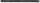 И пошёл домой. Пока шёл, у него распухла губа, и веко распухло, и глаз закрылся.   — Ну и хорош! сказала бабушка. Это кто же тебя так разукрасил?— Пчёлы, — ответил Ваня.— А почему же Гриньку и Федю пчёлы не тронули?— Они убежали, а я Васятку вёл, — сказал Ваня. — А что ж такого? Поболит перестанет.Отец пришёл с поля обедать, посмотрел на Ваню и рассмеялся.— Федя с Гринькой от пчёл убежали, сказала бабушка, а наш простофиля полез Васятку спасать. Вот бы мама сейчас его увидела — что бы она сказала?Ваня глядел на отца одним глазом и ждал: что сказала бы мама?А отец улыбнулся и похлопал Ваню по плечу:— Она бы сказала: молодец у меня сынок! Вот бы что она сказала!Л. Воронкова1 вариант1. Какая из пословиц наиболее точно передаёт главную мысль текста?1) Доброе дело без награды не остаётся. 2) Злой плачет от зависти, а добрый от радости. 3) Жизнь дана на добрые дела.4)  Доброе слово человеку, что дождь в засуху.2. Выбери все предложения, соответствующие содержанию текста.1) Ребята пошли за щавелем на луг.2) Федя услышал, как кто-то плачет.3) Гринька знает, как себя надо вести, чтобы пчёлы не покусали.4) Васятка стоял спокойно, но пчёлы его всё равно кусали.5) У Вани распухли губа и веко, а глаз закрылся.З. В каком порядке должны следовать пункты, чтобы получился план текста?А) Решение Вани. Б) В поход за щавелём. В) Что сказала бы мама?Г) Плач.Д) Отступление. Запиши в таблицу выбранные цифры.4. Почему Гринька и Федя не пошли вместе с Ваней за Васяткой? Выбери правильный ответИм надо было быстрее вернуться домой.Испугались, что их искусают пчёлы.Решили, что Ваня один справится. Они побежали за отцом Васятки.5. Выбери предложение, которое объясняет, почему Ваня не ушёл с ребятами.1) Ваня не боится пчёл.2) Он решил дождаться отца Васятки вместе с мальчиком.З) Хотел, чтобы его похвалили.4) Ваня не может оставить человека в беде.6. А как бы ты назвал этот текст?1) Нападение пчёл	                       З) Простофиля2) Поступок Вани	                       4) Верные друзья7. Какие черты характера, качества тебе понравились у Вани? А какие не понравились у Гриньки и Феди?8. Почему бабушка назвала Ваню «простофилей»? Как ты понял её слова?______________________________________________________________________________________________________________________________________________________________________________________________________________________________________________9. Замени слово «разбрелись» из 9-го предложения близким по значению словом. Запиши это слово.Разбрелись -  ___________________________________________________________________________________________________________10. Определи жанр этого произведения: 1) сказка 2) басня 3) художественный рассказ 4) исторический рассказ 5) научно-познавательный рассказ 11. Представь, что тебе пришло такое письмо от друга.     Недавно я прочитал интересный рассказ Валентины Осеевой «До первого дождя». В нём рассказывается о дружбе, о друзьях, о том, что очень хорошо, когда у человека есть надёжный друг, который во всём помогает и не предаёт.Напиши своему другу такое же письмо из 3—4 предложений с рекомендацией прочитать рассказ «Что сказала бы мама».______________________________________________________________________________________________________________________________________________________________________________________________________________________________________________________
_____________________________________________________________________________________________________________________________________________________________________________________________________________________________________________________12. Какую пословицу ты вспомнишь, если с тобой случится несчастье и к тебе на помощь придут твои друзья?_________________________________________________________________________________________________________________________13. Кто из перечисленных коми авторов не является поэтом?1) Серафим Попов       2) Елена Козлова        3) Геннадий Юшков       4) Иван Куратов14. Среди перечисленных словосочетаний найди фразеологический оборот и объясни его.1)Большой нос.       2) Лучший нос.       3) Барсучий нос.         4) Повесить нос._____________________________________________________________________________________________________________________________________________________________________________________________________________________________________________________Вариант 2.Прочитай текстПожар         Петя с мамой и с сёстрами жил на верхнем этаже, а в нижнем этаже жил учитель. Вот раз мама пошла с девочками купаться. А Петя остался один стеречь квартиру.Когда все ушли, Петя стал пробовать свою самодельную пушку. Она была из железной трубки. В середину Петя набил пороху, а сзади была дырочка, чтоб зажигать порох. Но сколько Петя ни старался, он не мог никак поджечь. Петя очень рассердился. Он пошёл в кухню. Наложил в плиту щепок, полил их керосином, положил сверху пушку и зажёг. «Теперь небось выстрелит!»Огонь разгорелся, загудел в плите и вдруг как бахнет выстрел! Да такой, что весь огонь из плиты выкинуло.Петя испугался, выбежал из дому. Никого не было дома, никто ничего не слыхал. Петя убежал подальше. Он думал, что, может быть, всё само потухнет. А ничего не потухло. И ещё больше разгорелось.Учитель шёл домой и увидал, что из верхних окон идёт дым. Он побежал к столбику, где за стеклом была сделана кнопка. Это звонок к пожарным. Учитель разбил стекло и надавил кнопку.У пожарных зазвонило. Они скорей бросились к своим пожарным автомобилям и помчались во весь дух. Они подъехали к столбику, а там учитель показал им, где горит. У пожарных на автомобилях был насос. Насос начал качать воду, а пожарные стали заливать огонь водой из резиновых труб. Пожарные приставили лестницы к окнам и полезли в дом, чтобы узнать, не осталось ли в доме людей. В доме никого не было. Пожарные стали выносить вещи.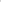 Петина мама прибежала, когда вся квартира была уже в огне. Милиционер никого не пускал близко, чтоб не мешали пожарным.Самые нужные вещи не успели сгореть, и пожарные принесли их Петиной маме.А Петина мама всё плакала и говорила, что, наверное, Петя сгорел, потому что его нигде не видно.А Пете было стыдно, и он боялся подойти к маме. Мальчики его увидали и насильно привели.Пожарные так хорошо потушили, что в нижнем этаже ничего не сгорело. Пожарные сели в свои автомобили и уехали назад. А учитель пустил Петину маму жить к себе, пока не починят дом.Б. Житков2 вариант  1. Какое высказывание соответствует основной мысли прочитанного текста?1) Петина пушка была неисправная.2) Нельзя играть с огнём.3) Пожар опасен для жизни людей.4) Пожарные быстро справились с пожаром.2. Укажи высказывание, которое не соответствует содержанию текста.1) Учитель жил в нижнем этаже.2) Петя засунул свою пушку в плиту.3) Мама увидела, что из верхних окон идёт дым.4) Учитель пустил Петину маму жить к себе, пока не починят дом.3.  В каком порядке должны следовать пункты, чтобы получился план текста?   А) Пожар в доме.Б) Учитель вызвал пожарную команду.В) Пожарные тушат огонь. Г) Петя испытывает пушку. Д) Мамины слёзы.Запиши в таблицу выбранные цифры.4. Почему Петя выбежал из дома, когда начался пожар?1) Пете было интересно посмотреть, как пушка вылетит из окна.2) Петю друзья позвали на улицу.3) Мальчику нужно было сходить в магазин. 4) Мальчик подумал, что всё само потухнет.5. Почему Петина мама всё плакала после того, как пожар потушили?1) Переживала за сгоревшие вещи.2) Ей было жаль дом.З)  Она думала, что Петя сгорел.4)   Переживала за то, где они будут жить.6. Какие выводы можно сделать, прочитав рассказ «Пожар»? Выбери все верные утверждения.1) Автор хотел рассказать, как мальчик Петя испытывал пушку.2) Основная мысль рассказа заключается в том, что нельзя играть с огнём.3)  По мнению автора, Петя убежал из дома, потому что был ещё маленький.4)  Рассказ «Пожар» учит тому, как правильно действовать при пожаре.7.  Как ты думаешь, правильно ли поступил Петя, испытывая пушку дома в плите? Своё мнение обоснуй примером из текста.___________________________________________________________________________________________________________________________________________________________________________________________________________________________________________________8.     Как ты понимаешь выражение «помчались во весь дух»?_________________________________________________________________________________________________________________________9. Замени слово «потухнет» из 4-го абзаца близким по значению словом. Запиши это слово.Потухнет –   ____________________________________________________________________________________________________________10. Определи жанр этого произведения: 1) сказка 2) басня 3) художественный рассказ 4) исторический рассказ 5) научно-познавательный рассказ 11. Представь, что тебе пришло такое письмо от друга.     Недавно я прочитал интересный рассказ Нины Павловой «Котята». В нём рассказывается о том, как три котёнка обхитрили злого пса Буяна. Обязательно прочитай это произведение, потому что оно учит быть смекалистым и принимать правильные решения в трудной ситуации.Напиши своему другу такое же письмо из 3—4 предложений с рекомендацией прочитать рассказ «Пожар».____________________________________________________________________________________________________________________________________________________________________________________________________________________________________________________12. Какую пословицу скажут вам, если вы быстро и хорошо сможете выполнить какое-либо дело?_________________________________________________________________________________________________________________________13. Кто из перечисленных коми авторов является поэтом?1) Нина Куратова       2) Елена Козлова        3) Елена Габова        4) Иван Куратов14. Среди перечисленных словосочетаний найди фразеологический оборот и объясни его.Русский язык.          2)Язык проглотить.                     3)Язык птиц.                  4)Иностранный язык______________________________________________________________________________________________________________________КРИТЕРИИ И НОРМЫ ОЦЕНИВАНИЯ ОБУЧАЮЩИХСЯ ПО ФГОС НООНормы оценивания учебного предмета «Литература», «Родная литература»Литературное чтение. Литературное чтение на родном языке.          Текущий контроль по чтению проходит на каждом уроке в виде индивидуального или фронтального устного опроса: чтение текста, пересказ содержания произведения (полно, кратко, выборочно), выразительное чтение наизусть или с листа. Осуществляется на материале изучаемых программных произведений в основном в устной форме. Возможны и письменные работы - небольшие по объему (ответы на вопросы, описание героя или события), а также самостоятельные работы с книгой, иллюстрациями и оглавлением. Целесообразно для этого использовать и тестовые задания типа «закончи предложение», «найди правильный ответ», «найди ошибку» и т.п.       Тематический контроль проводится после изучения определенной темы и может проходить как в устной, так и в письменной форме. Письменная работа также может быть проведена в виде тестовых заданий, построенных с учетом предмета чтения.       Итоговый контроль по проверке чтения вслух проводится индивидуально. Для проверки подбираются доступные по лексике и содержанию незнакомые тексты. При выборе текста  осуществляется подсчет количества слов (слово «средней» длины равно шести знакам, к знакам относят как букву, так и пробел между словами). Для проверки понимания текста учитель задает после чтения вопросы. Проверка навыка чтения «про себя» проводится фронтально или группами. Для проверки учитель заготавливает индивидуальные карточки, которые получает каждый ученик. Задания на карточках могут быть общими, а могут быть дифференцированными.       Контрольная проверка навыка чтения проводится на конец полугодия у каждого учащегося, оценка формируется по следующим критериям: беглость, правильность, осознанность, выразительность.Проверка техники чтения (нормативы ФГОС НОО)Примечание:1. Ученику дается время на вчитывание в текст (10-15 секунд).2. Первые две технических ошибки при чтении не влияют на итоговое оценивание.3. При проверке техники чтения повышенного уровня каждый показатель увеличивается на 20 слов.Класс Первое полугодие учебного года                                             Второе полугодие учебного года1 класс не менее 25 – 30 слов в минуту                                                 не менее 40 слов в минуту            2 класс                «2» - менее 35 слов в минуту                                                                 «2» - менее 45 слов в минуту                 «3» - 35- 45 слов в минуту                                                                     «3» -  45 – 50 слов в минуту                «4» - 46 – 49 слов в минуту                                                                    «4» - 51- 59 слов в минуту                «5» - 50 и более слов в минуту                                                              «5» - 60 и более слов                                                                                                                                                                                                                                                                                                                                                                                                                                                                                                                                                                                                                     3 класс               «2» – менее 55 слов в минуту               «3» – 55-65 слов в минуту               «4» – 66-69 слов в минуту               «5» – 70 и более слов в минуту«2» - менее  65 слов в минуту«3» – 65-75 слов в минуту«4» – 76-79 слов в минуту«5» – 80 и более слов в минуту                4 класс«2» – менее 75 слов в минуту«3» – 75-85 слов в минуту«4» – 86-89 слов в минуту«5» – 90 и более слов в минуту«2» – менее 85 слов в минуту«3» – 85-95 слов в минуту«4» – 96-99 слов в минуту«5» – 100 и более слов в минутуКлассификация ошибок и недочетов, влияющих на снижение оценкиОшибки: искажения читаемых слов (замена, перестановка, пропуски или добавления букв слогов, слов); неправильная постановка ударений (более 2); чтение всего текста без смысловых пауз, нарушение темпа и четкости произношения слов при чтении вслух; непонимание общего смысла прочитанного текста за установленное время чтения; неправильные ответы на вопросы по содержанию текста; неумение выделить основную мысль прочитанного; неумение найти в тексте слова и выражения, подтверждающие понимание основного содержания прочитанного; нарушение при пересказе последовательности событий в произведении; нетвердое знание наизусть подготовленного текста; монотонность чтения, отсутствие средств выразительности.Недочеты: не более двух неправильных ударений; отдельные нарушения смысловых пауз, темпа и четкости произношения слов при чтении вслух; осознание прочитанного текста за время, немного превышающее установленное; неточности при формулировке основной мысли произведения; нецелесообразностьиспользования средств выразительности, недостаточная выразительность при передаче характера персонажа.Чтение наизустьОценка «5»: твердо, без подсказок, знает наизусть, выразительно читает.Оценка «4»: знает стихотворение наизусть, но допускает при чтении перестановку слов, самостоятельно исправляет допущенные неточности.Оценка «3»: читает наизусть, но при чтении обнаруживает нетвердое усвоение текста.Оценка «2»: нарушает последовательность при чтении, не полностью воспроизводит текст.Выразительное чтение стихотворенияТребования к выразительному чтению: правильная постановка логического ударения; соблюдение пауз; правильный выбор темпа; соблюдение нужной интонации; безошибочное чтение.Оценка «5»: выполнены правильно все требования.Оценка «4»: не соблюдены 1-2 требования.Оценка «3»: допущены ошибки по трем требованиям.Оценка «2»: допущены ошибки более, чем по трем требованиям.Чтение по ролямТребования к чтению по ролям: своевременно начинать читать свои слова; подбирать правильную интонацию; читать безошибочно; читать выразительно.Оценка «5»: выполнены все требования.Оценка «4»: допущены ошибки по одному какому-то требованию.Оценка «3»: допущены ошибки по двум требованиям.Оценка «2»: допущены ошибки по трем требованиямПересказОценка «5»: обучающийся пересказывает содержание прочитанного самостоятельно, последовательно, не упуская главного (подробно, или кратко, или по плану), правильно отвечает на вопрос, умеет подкрепить ответ на вопрос чтением соответствующих отрывков.Оценка «4»: допускает 1-2 ошибки, неточности, сам исправляет их.Оценка «3»: пересказывает при помощи наводящих вопросов учителя, не умеетпоследовательно передать содержание прочитанного, допускает речевые ошибки.Оценка «2»: не может передать содержание прочитанного.Оценка письменных работЛюбое высказывание учащихся в письменной форме следует оценивать, учитывая содержание высказывания, логическое построение и речевое оформление.Основные критерии оценкиОценка Критерии оценки«5» Учащийся обнаруживает понимание специфики задания и, отвечая на вопрос, обнаруживает понимание проблемы, предложенной в вопросе, предлагает свое объяснение ее смысла, выдвигая главный тезис, приводя развивающие его исчерпывающие доводы (суждения), демонстрируя знание проблематики произведения и обоснованность суждений;фактические ошибки и неточности в ответе отсутствуют.«4» Учащийся обнаруживает понимание специфики задания и, отвечая на вопрос, обнаруживает понимание проблемы, предложенной в вопросе, предлагает свое объяснение ее смысла, ограничиваясь только тезисом, не связывая его с проблематикой произведения, и/или допускает 1-2 фактические неточности.«3» Учащийся обнаруживает понимание специфики задания и понимание проблемы, предложенной в вопросе, но отвечает на вопрос поверхностно, не связывая его с проблематикой произведения, и/или допускает более двух фактических неточностей.«2» Учащийся не обнаруживает понимание проблемы, предложенной в вопросе, или объясняет ее смысл крайне упрощенно, не знает проблематики произведения.Оценка тестовых работ.При проведении тестовых работ по литературе критерии оценок следующие:«5» - 90 – 100 %;«4» - 78 – 89 %;«3» - 60 – 77 %;«2»- менее 59%.«Рассмотрено»Руководитель МО___________/______________/                          ФИОПротокол №______от«_____»____________20___г.«Согласовано»Заместитель директора по УВРМАОУ  «СОШ №8г. Ртищево Саратовской области»__________/________________/«______»_____________20___г.«Утверждено»Директор  МАОУ «СОШ №8г. Ртищево Саратовской области»__________/________________/Приказ №_______от«______»______________20___г.Наименование разделов и темКоличество часовЭлектронные учебно-методические материалыРаздел 1. Мир детства10 часовhttps://www.yaklass.ruhttps://videouroki.nethttps://resh.edu.ru/https://education.yandex.ru/lab/classes/394753/library/mathematics/tab/timeline/lesson/63362312https://www.culture.ru/poems/27702/golubi-stikhotvorenie-v-prozehttp://school-collection.edu.ru/http://veldina-80.volsk-sch17.edusite.ru/p3aa1.html1.1   Я и книги3https://www.yaklass.ruhttps://videouroki.nethttps://resh.edu.ru/https://education.yandex.ru/lab/classes/394753/library/mathematics/tab/timeline/lesson/63362312https://www.culture.ru/poems/27702/golubi-stikhotvorenie-v-prozehttp://school-collection.edu.ru/http://veldina-80.volsk-sch17.edusite.ru/p3aa1.html1.2  Я взрослею4https://www.yaklass.ruhttps://videouroki.nethttps://resh.edu.ru/https://education.yandex.ru/lab/classes/394753/library/mathematics/tab/timeline/lesson/63362312https://www.culture.ru/poems/27702/golubi-stikhotvorenie-v-prozehttp://school-collection.edu.ru/http://veldina-80.volsk-sch17.edusite.ru/p3aa1.html1.3  Я фантазирую и мечтаю3https://www.yaklass.ruhttps://videouroki.nethttps://resh.edu.ru/https://education.yandex.ru/lab/classes/394753/library/mathematics/tab/timeline/lesson/63362312https://www.culture.ru/poems/27702/golubi-stikhotvorenie-v-prozehttp://school-collection.edu.ru/http://veldina-80.volsk-sch17.edusite.ru/p3aa1.htmlРаздел 2. Россия — Родина моя6 часовhttps://www.yaklass.ruhttps://videouroki.nethttps://resh.edu.ru/https://education.yandex.ru/lab/classes/394753/library/mathematics/tab/timeline/lesson/63362312https://www.culture.ru/poems/27702/golubi-stikhotvorenie-v-prozehttp://school-collection.edu.ru/http://veldina-80.volsk-sch17.edusite.ru/p3aa1.html2.1  Что мы родиной зовём2https://www.yaklass.ruhttps://videouroki.nethttps://resh.edu.ru/https://education.yandex.ru/lab/classes/394753/library/mathematics/tab/timeline/lesson/63362312https://www.culture.ru/poems/27702/golubi-stikhotvorenie-v-prozehttp://school-collection.edu.ru/http://veldina-80.volsk-sch17.edusite.ru/p3aa1.html2.2  О родной природе416 ч.https://www.yaklass.ruhttps://videouroki.nethttps://resh.edu.ru/https://education.yandex.ru/lab/classes/394753/library/mathematics/tab/timeline/lesson/63362312https://www.culture.ru/poems/27702/golubi-stikhotvorenie-v-prozehttp://school-collection.edu.ru/http://veldina-80.volsk-sch17.edusite.ru/p3aa1.htmlИТОГО:416 ч.https://www.yaklass.ruhttps://videouroki.nethttps://resh.edu.ru/https://education.yandex.ru/lab/classes/394753/library/mathematics/tab/timeline/lesson/63362312https://www.culture.ru/poems/27702/golubi-stikhotvorenie-v-prozehttp://school-collection.edu.ru/http://veldina-80.volsk-sch17.edusite.ru/p3aa1.htmlНаименование разделов и темКоличество часовЭлектронные учебно-методические материалыРаздел 1.Мир детства9 часовhttps://www.yaklass.ruhttps://videouroki.nethttps://resh.edu.ru/https://education.yandex.ru/lab/classes/394753/library/mathematics/tab/timeline/lesson/63362312https://www.culture.ru/poems/27702/golubi-stikhotvorenie-v-prozehttp://school-collection.edu.ru/http://veldina-80.volsk-sch17.edusite.ru/p3aa1.html1.1   Я и книги1https://www.yaklass.ruhttps://videouroki.nethttps://resh.edu.ru/https://education.yandex.ru/lab/classes/394753/library/mathematics/tab/timeline/lesson/63362312https://www.culture.ru/poems/27702/golubi-stikhotvorenie-v-prozehttp://school-collection.edu.ru/http://veldina-80.volsk-sch17.edusite.ru/p3aa1.html1.2  Я взрослею4https://www.yaklass.ruhttps://videouroki.nethttps://resh.edu.ru/https://education.yandex.ru/lab/classes/394753/library/mathematics/tab/timeline/lesson/63362312https://www.culture.ru/poems/27702/golubi-stikhotvorenie-v-prozehttp://school-collection.edu.ru/http://veldina-80.volsk-sch17.edusite.ru/p3aa1.html1.3  Я и мою семья2https://www.yaklass.ruhttps://videouroki.nethttps://resh.edu.ru/https://education.yandex.ru/lab/classes/394753/library/mathematics/tab/timeline/lesson/63362312https://www.culture.ru/poems/27702/golubi-stikhotvorenie-v-prozehttp://school-collection.edu.ru/http://veldina-80.volsk-sch17.edusite.ru/p3aa1.html1.4 Я фантазирую и мечтаю2https://www.yaklass.ruhttps://videouroki.nethttps://resh.edu.ru/https://education.yandex.ru/lab/classes/394753/library/mathematics/tab/timeline/lesson/63362312https://www.culture.ru/poems/27702/golubi-stikhotvorenie-v-prozehttp://school-collection.edu.ru/http://veldina-80.volsk-sch17.edusite.ru/p3aa1.htmlРаздел 2. Россия – Родина моя8 часовhttps://www.yaklass.ruhttps://videouroki.nethttps://resh.edu.ru/https://education.yandex.ru/lab/classes/394753/library/mathematics/tab/timeline/lesson/63362312https://www.culture.ru/poems/27702/golubi-stikhotvorenie-v-prozehttp://school-collection.edu.ru/http://veldina-80.volsk-sch17.edusite.ru/p3aa1.html2.1  Родная страна во все времена сынами сильна3https://www.yaklass.ruhttps://videouroki.nethttps://resh.edu.ru/https://education.yandex.ru/lab/classes/394753/library/mathematics/tab/timeline/lesson/63362312https://www.culture.ru/poems/27702/golubi-stikhotvorenie-v-prozehttp://school-collection.edu.ru/http://veldina-80.volsk-sch17.edusite.ru/p3aa1.html2.2  Народные праздники, связанные с временами года2https://www.yaklass.ruhttps://videouroki.nethttps://resh.edu.ru/https://education.yandex.ru/lab/classes/394753/library/mathematics/tab/timeline/lesson/63362312https://www.culture.ru/poems/27702/golubi-stikhotvorenie-v-prozehttp://school-collection.edu.ru/http://veldina-80.volsk-sch17.edusite.ru/p3aa1.html2.3   О родной природе3https://www.yaklass.ruhttps://videouroki.nethttps://resh.edu.ru/https://education.yandex.ru/lab/classes/394753/library/mathematics/tab/timeline/lesson/63362312https://www.culture.ru/poems/27702/golubi-stikhotvorenie-v-prozehttp://school-collection.edu.ru/http://veldina-80.volsk-sch17.edusite.ru/p3aa1.htmlИТОГО:17 чНаименование разделов и темКоличество часовЭлектронные учебно-методические материалыРаздел 1.Мир детства9 часовhttps://www.yaklass.ruhttps://videouroki.nethttps://resh.edu.ru/https://education.yandex.ru/lab/classes/394753/library/mathematics/tab/timeline/lesson/63362312https://www.culture.ru/poems/27702/golubi-stikhotvorenie-v-prozehttp://school-collection.edu.ru/http://veldina-80.volsk-sch17.edusite.ru/p3aa1.html1.1   Я и книги2https://www.yaklass.ruhttps://videouroki.nethttps://resh.edu.ru/https://education.yandex.ru/lab/classes/394753/library/mathematics/tab/timeline/lesson/63362312https://www.culture.ru/poems/27702/golubi-stikhotvorenie-v-prozehttp://school-collection.edu.ru/http://veldina-80.volsk-sch17.edusite.ru/p3aa1.html1.2  Я взрослею4https://www.yaklass.ruhttps://videouroki.nethttps://resh.edu.ru/https://education.yandex.ru/lab/classes/394753/library/mathematics/tab/timeline/lesson/63362312https://www.culture.ru/poems/27702/golubi-stikhotvorenie-v-prozehttp://school-collection.edu.ru/http://veldina-80.volsk-sch17.edusite.ru/p3aa1.html1.3  Я и мою семья2https://www.yaklass.ruhttps://videouroki.nethttps://resh.edu.ru/https://education.yandex.ru/lab/classes/394753/library/mathematics/tab/timeline/lesson/63362312https://www.culture.ru/poems/27702/golubi-stikhotvorenie-v-prozehttp://school-collection.edu.ru/http://veldina-80.volsk-sch17.edusite.ru/p3aa1.html1.4 Я фантазирую и мечтаю1https://www.yaklass.ruhttps://videouroki.nethttps://resh.edu.ru/https://education.yandex.ru/lab/classes/394753/library/mathematics/tab/timeline/lesson/63362312https://www.culture.ru/poems/27702/golubi-stikhotvorenie-v-prozehttp://school-collection.edu.ru/http://veldina-80.volsk-sch17.edusite.ru/p3aa1.htmlРаздел 2. Россия – Родина моя8 часовhttps://www.yaklass.ruhttps://videouroki.nethttps://resh.edu.ru/https://education.yandex.ru/lab/classes/394753/library/mathematics/tab/timeline/lesson/63362312https://www.culture.ru/poems/27702/golubi-stikhotvorenie-v-prozehttp://school-collection.edu.ru/http://veldina-80.volsk-sch17.edusite.ru/p3aa1.html2.1  Родная страна во все времена сынами сильна3https://www.yaklass.ruhttps://videouroki.nethttps://resh.edu.ru/https://education.yandex.ru/lab/classes/394753/library/mathematics/tab/timeline/lesson/63362312https://www.culture.ru/poems/27702/golubi-stikhotvorenie-v-prozehttp://school-collection.edu.ru/http://veldina-80.volsk-sch17.edusite.ru/p3aa1.html2.2  От праздника к празднику2https://www.yaklass.ruhttps://videouroki.nethttps://resh.edu.ru/https://education.yandex.ru/lab/classes/394753/library/mathematics/tab/timeline/lesson/63362312https://www.culture.ru/poems/27702/golubi-stikhotvorenie-v-prozehttp://school-collection.edu.ru/http://veldina-80.volsk-sch17.edusite.ru/p3aa1.html2.3   О родной природе3https://www.yaklass.ruhttps://videouroki.nethttps://resh.edu.ru/https://education.yandex.ru/lab/classes/394753/library/mathematics/tab/timeline/lesson/63362312https://www.culture.ru/poems/27702/golubi-stikhotvorenie-v-prozehttp://school-collection.edu.ru/http://veldina-80.volsk-sch17.edusite.ru/p3aa1.htmlИТОГО:17 чНаименование разделов и темКоличество часовЭлектронные учебно-методические материалы                          Раздел 1.Мир детства11 часовhttps://www.yaklass.ru  https://videouroki.net https://resh.edu.ru/ https://education.yandex.ru/lab/classes/394753/library/mathematics/tab/timeline/lesson/63362312 https://www.culture.ru/poems/27702/golubi-stikhotvorenie-v-proze http://school-collection.edu.ru/http://veldina-80.volsk-sch17.edusite.ru/p3aa1.html1.1   Я и книги3https://www.yaklass.ru  https://videouroki.net https://resh.edu.ru/ https://education.yandex.ru/lab/classes/394753/library/mathematics/tab/timeline/lesson/63362312 https://www.culture.ru/poems/27702/golubi-stikhotvorenie-v-proze http://school-collection.edu.ru/http://veldina-80.volsk-sch17.edusite.ru/p3aa1.html1.2  Я взрослею2https://www.yaklass.ru  https://videouroki.net https://resh.edu.ru/ https://education.yandex.ru/lab/classes/394753/library/mathematics/tab/timeline/lesson/63362312 https://www.culture.ru/poems/27702/golubi-stikhotvorenie-v-proze http://school-collection.edu.ru/http://veldina-80.volsk-sch17.edusite.ru/p3aa1.html1.3  Я и мою семья4https://www.yaklass.ru  https://videouroki.net https://resh.edu.ru/ https://education.yandex.ru/lab/classes/394753/library/mathematics/tab/timeline/lesson/63362312 https://www.culture.ru/poems/27702/golubi-stikhotvorenie-v-proze http://school-collection.edu.ru/http://veldina-80.volsk-sch17.edusite.ru/p3aa1.html1.4 Я фантазирую и мечтаю2https://www.yaklass.ru  https://videouroki.net https://resh.edu.ru/ https://education.yandex.ru/lab/classes/394753/library/mathematics/tab/timeline/lesson/63362312 https://www.culture.ru/poems/27702/golubi-stikhotvorenie-v-proze http://school-collection.edu.ru/http://veldina-80.volsk-sch17.edusite.ru/p3aa1.html                         Раздел 2. Россия – Родина моя6 часовhttps://www.yaklass.ru  https://videouroki.net https://resh.edu.ru/ https://education.yandex.ru/lab/classes/394753/library/mathematics/tab/timeline/lesson/63362312 https://www.culture.ru/poems/27702/golubi-stikhotvorenie-v-proze http://school-collection.edu.ru/http://veldina-80.volsk-sch17.edusite.ru/p3aa1.html2.1  Родная страна во все времена сынами сильна2https://www.yaklass.ru  https://videouroki.net https://resh.edu.ru/ https://education.yandex.ru/lab/classes/394753/library/mathematics/tab/timeline/lesson/63362312 https://www.culture.ru/poems/27702/golubi-stikhotvorenie-v-proze http://school-collection.edu.ru/http://veldina-80.volsk-sch17.edusite.ru/p3aa1.html2.2  Что мы Родиной зовём2https://www.yaklass.ru  https://videouroki.net https://resh.edu.ru/ https://education.yandex.ru/lab/classes/394753/library/mathematics/tab/timeline/lesson/63362312 https://www.culture.ru/poems/27702/golubi-stikhotvorenie-v-proze http://school-collection.edu.ru/http://veldina-80.volsk-sch17.edusite.ru/p3aa1.html2.3   О родной природе2https://www.yaklass.ru  https://videouroki.net https://resh.edu.ru/ https://education.yandex.ru/lab/classes/394753/library/mathematics/tab/timeline/lesson/63362312 https://www.culture.ru/poems/27702/golubi-stikhotvorenie-v-proze http://school-collection.edu.ru/http://veldina-80.volsk-sch17.edusite.ru/p3aa1.html  ИТОГО:17 ч.«Рассмотрено»Руководитель МО___________/______________/ФИОПротокол №______от«_____»____________20___г.«Согласовано»Заместитель директора по УВРМАОУ  «СОШ №8г. Ртищево Саратовской области»__________/________________/«______»_____________20___г.«Утверждено»Директор  МАОУ «СОШ №8г. Ртищево Саратовской области»__________/________________/Приказ №_______от«______»______________20___г.Баллы10-127-94-6Менее  4Отметка5432КодОписание элементов предметного содержания1Виды речевой и читательской деятельности1.1Определять героев произведения1.2Отвечать на вопросы по содержанию текста1.3Определение последовательности событий2Работа с разными видами текста.2.1Определение темы, главной мысли.2.2Деление текста на смысловые части, их озаглавливание.3Работа с текстом художественного произведения3.1Понимание нравственного содержания прочитанного3.2Анализ поступков героев с точки зрения норм морали3.3Нахождение в тексте слов и выражений, характеризующих героя и событие4Говорение4.1Доказательство собственной точки зрения с опорой на текст или собственныйопыт.5Литературоведческая пропедевтика5.1Жанровое разнообразие произведений.6Круг детского чтения6.1Литературные сказки, пословицы.1Группа заданий № заданийОбщее количество заданий1 группа заданий2,422 группа заданий5,723 группа заданий 3,8,9,10,13,1464 группа заданий 1,6,11,124Уровень сложности№ заданийОбщее количество заданийбазовый1, 2, 3, 4, 5,6,7,8,9,10,11,1312повышенный12,142Код разделаПроверяемые элементы содержанияПроверяемые элементы содержания1Виды речевой и читательской деятельностиВиды речевой и читательской деятельности1.1Различать на практическом уровне виды текстов (художественный, учебный, справочный , опираясь на особенности каждого вида текста)Различать на практическом уровне виды текстов (художественный, учебный, справочный , опираясь на особенности каждого вида текста)1.2Ориентироваться в содержании текста, понимать его смысл (при чтении вслух и про себя, при прослушивании :Ориентироваться в содержании текста, понимать его смысл (при чтении вслух и про себя, при прослушивании :1.2.1определять главную мысль1.2.2определять героев произведения1.2.3определять темы и подтемы  (микротемы)1.2.4определять основные события и устанавливать их последовательность1.2.5подбирать заголовок, соответствующий содержанию и общем смысл текста1.2.6отвечать на вопросы и задавать вопросы по содержанию произведения; находить в тексте требуемую информацию (конкретные сведения, факты, заданные в явном виде1.3Использовать простейшие приёмы анализа различных видов текстов:Использовать простейшие приёмы анализа различных видов текстов:1.3.1 делить текст на части, озаглавливать их составлять простой план1.3.2 устанавливать взаимосвязь между событиями, поступками героев, явлениями, актами, опираясь на содержание текста1.3.3 находить средства выразительности: сравнение, олицетворение, метафору, эпитет (без использования терминологии), определяющие отношение автора к герою, событию1.4Использовать различные формы интерпретации содержания текстов: Использовать различные формы интерпретации содержания текстов: 1.4.1формулировать простые выводы, основываясь на тексте; находить аргументы, подтверждающие вывод1.4.2понимать текст, опираясь не только на содержащуюся в нём информацию, но и на жанр, структуру, язык1.4.3понимать информацию, представленную в неявном виде, устанавливать связи, отношения, не высказанные в тексте напрямую1.4.4сравнивать объекты, описанные в тексте, выделяя два-три существенных признака1.4.5пояснять прямое и переносное значение слова, его многозначность с опорой на контекст, целенаправленно пополнять на этой основе свой активный словарный запас1.4.6 оценивать содержание, языковые особенности и структуру текста; определять место и роль иллюстративного ряда в тексте.1.4.7 обнаруживать недостоверность получаемых сведений, пробелы в информации и находить пути восполнения этих пробелов.1.5Ориентироваться в нравственном содержании прочитанного, самостоятельно делать выводы, соотносить поступки героев с нравственными нормами.Ориентироваться в нравственном содержании прочитанного, самостоятельно делать выводы, соотносить поступки героев с нравственными нормами.1.6Передавать содержание прочитанного или прослушанного с учётом специфики научно-познавательного, учебного и художественного текстов в виде пересказа (полного, краткого или выборочного).Передавать содержание прочитанного или прослушанного с учётом специфики научно-познавательного, учебного и художественного текстов в виде пересказа (полного, краткого или выборочного).1.7Участвовать в обсуждении прослушанного / прочитанного текста (задавать вопросы, высказывать и обосновывать собственное мнение, соблюдать правила речевого этикета), опираясь на текст или собственный опыт.Участвовать в обсуждении прослушанного / прочитанного текста (задавать вопросы, высказывать и обосновывать собственное мнение, соблюдать правила речевого этикета), опираясь на текст или собственный опыт.2Круг детского чтенияКруг детского чтения2.1Ориентироваться в книге по названию, оглавлению, отличать сборник произведений от авторской книги.Ориентироваться в книге по названию, оглавлению, отличать сборник произведений от авторской книги.2.2Самостоятельно и целенаправленно осуществлять выбор книги в библиотеке по заданной тематике, по собственном желанию.Самостоятельно и целенаправленно осуществлять выбор книги в библиотеке по заданной тематике, по собственном желанию.2.3Составлять краткую аннотацию (автор, название, тема книги, рекомендации к чтению) на литературное произведение по заданном образцу.Составлять краткую аннотацию (автор, название, тема книги, рекомендации к чтению) на литературное произведение по заданном образцу.2.4Пользоваться алфавитным каталогом, самостоятельно пользоваться соответствующими возрасту словарями и справочной литературой.Пользоваться алфавитным каталогом, самостоятельно пользоваться соответствующими возрасту словарями и справочной литературой.3Литературоведческая пропедевтикаЛитературоведческая пропедевтика3.1Сравнивать, сопоставлять художественные произведения разных жанров, выделяя два-три существенных признака (отличать прозаический текст от стихотворного; распознавать особенности построения фольклорных форм: сказки загадки, пословицы.Сравнивать, сопоставлять художественные произведения разных жанров, выделяя два-три существенных признака (отличать прозаический текст от стихотворного; распознавать особенности построения фольклорных форм: сказки загадки, пословицы.3.2отличать на практическом уровне прозаический текст от стихотворного, приводить примеры прозаических и стихотворных текстов;отличать на практическом уровне прозаический текст от стихотворного, приводить примеры прозаических и стихотворных текстов;3.3различать художественные произведения разных жанров (рассказ, басня, сказка, загадка, пословица), приводить примеры этих произведенийразличать художественные произведения разных жанров (рассказ, басня, сказка, загадка, пословица), приводить примеры этих произведений4Творческая деятельностьТворческая деятельность4.1Создавать текст на основе интерпретации художественного произведения, репродукций картин художников, по серии иллюстраций к произведению или на основе личного опыта.Создавать текст на основе интерпретации художественного произведения, репродукций картин художников, по серии иллюстраций к произведению или на основе личного опыта.4.2Реконструировать текст, используя различные способы работы с «деформированным» текстом: восстанавливать последовательность событий, причинно-следственные связи.Реконструировать текст, используя различные способы работы с «деформированным» текстом: восстанавливать последовательность событий, причинно-следственные связи.4.3оставлять устный рассказ на основе прочитанных произведений с учетом коммуникативной задачи (для разных адресатов).оставлять устный рассказ на основе прочитанных произведений с учетом коммуникативной задачи (для разных адресатов).Уровень сложности заданийКоличествозаданийМаксимальныйпервичный баллПроцент максимального первичного балла за выполнение заданий данного уровня сложности от максимального первичного балла за всю работу, равного 20Базовый121680Повышенный2420Итого:14100Отметка по пятибальной шкале«2»«3»«4»«5»Первичные баллы0-6 баллов7-1112-1617-20№ заданияБлок планируемых результатовПроверяемое умениеКодКЭС/КТТип заданияУровень сложностиМаксимальный балл за выполнение задания1Виды речевой и читательской деятельности Умение определять главную мысль 1.2.1 ВО Б 22Виды речевой и читательской деятельности Умение отвечать на вопросы по содержанию произведения; находить в тексте требуемую информацию (конкретные сведения, факты, заданные в явном виде) 1.2.6 ВО Б 13Виды речевой и читательской деятельности Умение делить текст на части, озаглавливать их составлять простой план1.3.1ВОБ14Виды речевой и читательской деятельности Умение отвечать на вопросы по содержанию произведения; находить в тексте требуемую информацию (конкретные сведения, факты, заданные в явном виде) 1.2.6 ВО Б 45Виды речевой и читательской деятельности Умение устанавливать взаимосвязь между событиями, поступками героев, явлениями, фактами, опираясь на содержание текста1.3.2 ВО Б16Виды речевой и читательской деятельности Умение подбирать заголовок, соответствующий содержанию и общем смысл текста (вариант 1)Умение формулировать простые выводы, основываясь на тексте; находить аргументы, подтверждающие вывод (вариант 2)1.2.5 /1.4.1ВО Б 17Виды речевой и читательской деятельности Умение ориентироваться в нравственном содержании прочитанного, самостоятельно делать выводы, соотносить поступки героев с нравственными нормами.1.5 КО Б 28Виды речевой и читательской деятельности Умение пояснять прямое и переносное значение слова, его многозначность с опорой на контекст, целенаправленно пополнять на этой основе свой активный словарный запас 1.4.5 РО Б 29Виды речевой и читательской деятельности Умение пояснять прямое и переносное значение слова, его многозначность с опорой на контекст, целенаправленно пополнять на этой основе свой активный словарный запас 1.4.5 КО Б114Умение пояснять прямое и переносное значение слова, его многозначность с опорой на контекст, целенаправленно пополнять на этой основе свой активный словарный запас 1.4.5 РОП210Литературоведческая пропедевтика Умение сравнивать, сопоставлять художественные произведения разных жанров 3.1 ВО Б112Литературоведческая пропедевтика Умение различать художественные произведения разных жанров (рассказ, басня, сказка, загадка, пословица), приводить примеры этих произведений3.3КОП213Литературоведческая пропедевтика Умение отличать на практическом уровне прозаический текст от стихотворного, приводить примеры прозаических и стихотворных текстов3.2ВОБ111Творческая деятельностьУмение составлять устный рассказ на основе прочитанных произведений с учетом коммуникативной задачи (для разных адресатов).4.3РОБ2Всего 14 заданий. Максимальный балл – 20. Время выполнения  итоговой контрольной  работы – 40 минут.Всего 14 заданий. Максимальный балл – 20. Время выполнения  итоговой контрольной  работы – 40 минут.Всего 14 заданий. Максимальный балл – 20. Время выполнения  итоговой контрольной  работы – 40 минут.Всего 14 заданий. Максимальный балл – 20. Время выполнения  итоговой контрольной  работы – 40 минут.Всего 14 заданий. Максимальный балл – 20. Время выполнения  итоговой контрольной  работы – 40 минут.Всего 14 заданий. Максимальный балл – 20. Время выполнения  итоговой контрольной  работы – 40 минут.АБВГД    Черты характера, качества ВаниЧерты характера, качества Гриньки и Феди1)1)2)2)АБВГД